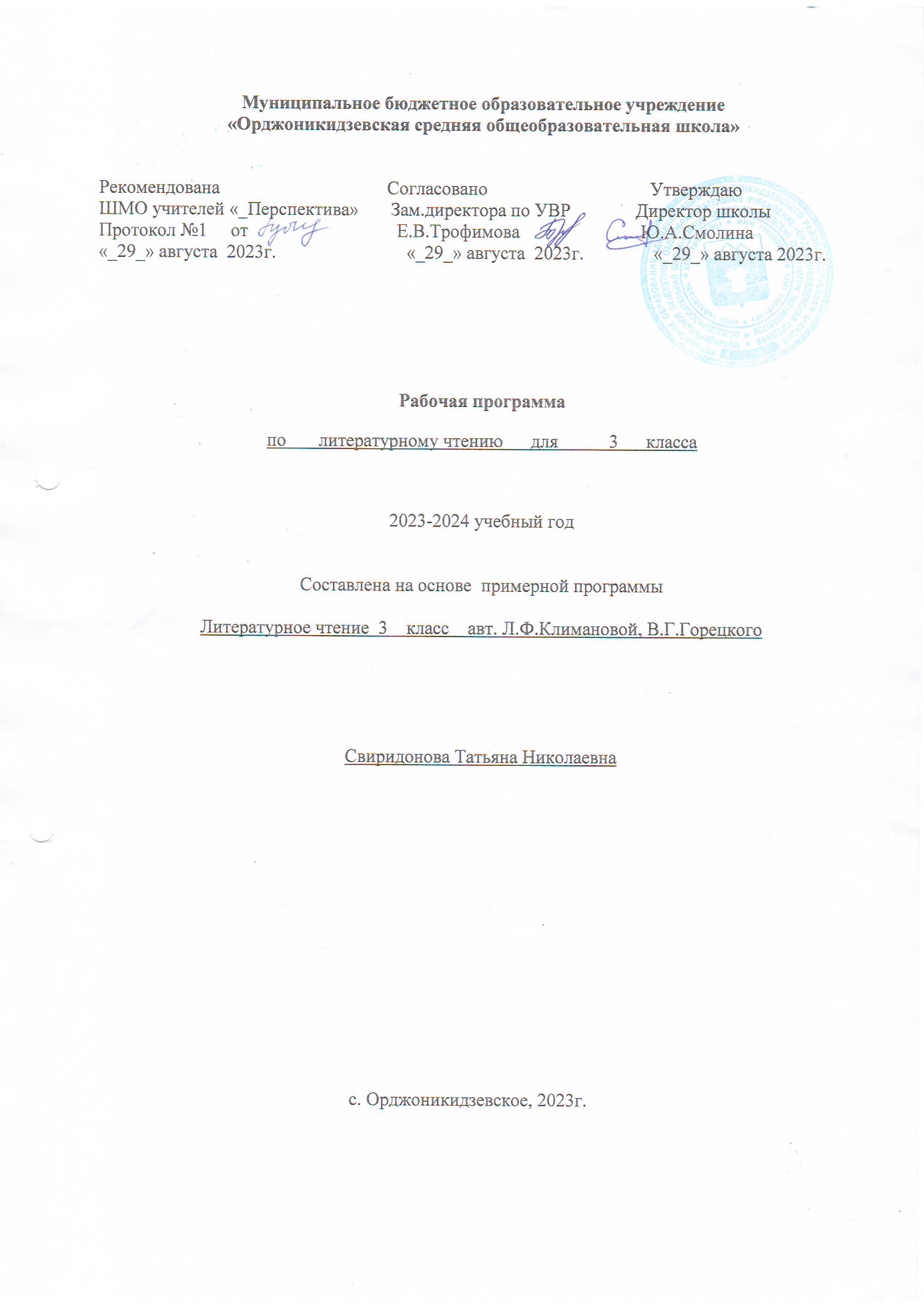 Пояснительная записка      Рабочая программа  предмета  «Литературное чтение» для 3 класса  составлена  на основе Федерального компонента государственного стандарта начального  общего образования, Примерной программы, рекомендованной Министерством образования РФ, примерной учебной  программы по литературному чтению Л.Ф,Климановой, В.Г.Горецкого, М.В.Головановой  «Литературное  чтение .  1 – 4 классы»,  учебному плану МБОУ «Орджоникидзевская СОШ».      Программа обеспечена  следующим учебно-методическим комплектом: Литературное чтение. Учебник. 3 класс. В 2 ч. Ч.1/ (сост. Л.Ф.Климанова, В.Г.Горецкий, Л.А.Виноградская), 2014г. Место курса в учебном планеКурс «Литературное чтение» в 3 классе рассчитан на 136 ч (4 ч в неделю, 34 учебные недели).                            Общая характеристика учебного предметаЛитературное чтение – один из основных предметов в обучении младших школьников. Он формирует общеучебный навык чтения и умение работать с текстом, пробуждает интерес к чтению художественной литературы и способствует общему развитию ребенка, его духовно-нравственному и эстетическому воспитанию. Успешность изучения курса литературного чтения обеспечивает результативность по другим предметам начальной школы. Литературное чтение как учебный предмет в начальной школе имеет большое значение в решении задач не только обучения, но и воспитания. На этих уроках учащиеся знакомятся с художественными произведениями, нравственный потенциал которых очень высок. Таким образом, в процессе полноценного восприятия художественного произведения осуществляется духовно-нравственное воспитание и развитие учащихся начальных классов.Литературное чтение как вид искусства знакомит учащихся с нравственно-эстетическими ценностями своего народа и человечества и способствует формированию личностных качеств, соответствующих национальным и общечеловеческим ценностям.На уроках литературного чтения продолжается развитие техники чтения, совершенствуется качество чтения, особенно его осмысленность. Читая и анализируя произведения, ребенок задумывается над вечными вопросами (базовыми ценностями): добром, справедливостью, правдой и т. д. Огромную роль при этом играет эмоциональное восприятие произведения, которое формирует эмоциональную грамотность. Система духовно-нравственного воспитания и развития, реализуемая в рамках уроков литературного чтения, формирует личностные качества человека, характеризующие его отношение к другим людям, к Родине.            Программа направлена на достижение следующих целей:овладение осознанным, правильным, беглым и выразительным чтением как базовым умением в системе образования младших школьников;совершенствование всех видов речевой деятельности, обеспечивающих умение
работать с разными видами текстов; развитие интереса к чтению и книге; формирование читательского кругозора и приобретение опыта самостоятельной читательской деятельности;развитие художественно-творческих и познавательных способностей, эмоциональной отзывчивости при чтении художественных произведений, формирование эстетического сношения к искусству слова; совершенствование всех видов речевой деятельности, умений вести диалог, выразительно читать и рассказывать, импровизировать;обогащение нравственного опыта младших школьников средствами художественной  литературы;воспитание эстетического отношения к искусству слова,формирование интереса к чтению и книге, потребности в общении с миром художественной литературы;обогащение нравственного опыта младших школьников, формирование представлений о добре, правде, дружбе, справедливости и честности, развитие нравственных чувств, уважения к культуре народов многонациональной России и других стран.             Основной целью обучения литературному чтению в начальной школе является формирование читательской компетентности младшего школьника, осознание себя как грамотного читателя, способность к использованию читательской деятельности как средства самообразования.Программа нацелена на решение следующих задач:развивать у детей способность полноценно воспринимать художественное произведение, сопереживать героям, эмоционально откликаться на прочитанное; учить детей чувствовать и понимать образный язык художественного произведения, выразительные средства,создающие художественный образ, развивать образное мышление учащихся;формировать умение воссоздавать художественные образы литературного произведения, развивать творческое и воссоздающее воображение учащихся, и особенно ассоциативное мышление;развивать поэтический слух детей, накапливать эстетический опыт слушания произведений изящной словесности, воспитывать художественный вкус;формировать потребность в постоянном чтении книги, развивать интерес к литературному творчеству, творчеству писателей, создателей произведений словесного искусства;обогащать чувственный опыт ребенка, его реальные представления об окружающем мире и природе;формировать эстетическое отношение ребенка к жизни, приобщая его к классике  художественной литературы;обеспечивать достаточно глубокое понимание содержания произведений различного  уровня сложности;расширять кругозор детей через чтение книг различных жанров, разнообразных по  содержанию и тематике, обогащать нравственно-эстетический и познавательный опыт ребенка;       -  обеспечивать развитие речи школьников и активно формировать навык чтения и речевые умения;работать с различными типами текстов;создавать условия для формирования потребности в самостоятельном чтении художественных произведений, формировать «читательскую самостоятельность».Работа по формированию читательской компетенции реализуется по следующим направлениям:формирование навыка чтения: умение читать вслух и про себя, владение основными видами чтения (ознакомительное, углубленное, поисковое, просмотровое);начитанность: знание изученных произведений, представление о литературоведческих понятиях их использование и понимание; знание книг и произведений из круга детского  чтения, предлагаемых в учебных хрестоматиях для каждого класса;умения работать с книгой (определение и выбор книг по жанрам, авторам, темам и т.д.); знание элементов книги;навыки и умения собственно читательской деятельности, обеспечивающие восприятие, интерпретацию (истолкование) и оценку художественного произведения как искусства слова, то есть по законам этого искусства (на доступном школьникам уровне). В основе этой компетенции лежит разносторонняя работа с текстом.Третий класс является переломным в жизни младшего школьника. Именно с третьего года обучения дети начинают действительно осознанно относиться к учению, проявлять активный интерес к познанию. Психологические исследования показывают, что между вторым и третьим классами происходит скачок в умственном развитии учащихся. Именно на этом этапе обучения происходит активное усвоение и формирование мыслительных операций, более интенсивно развивается вербальное мышление, т.е. мышление, оперирующее понятиями. Настоящая рабочая программа учитывает следующие особенности класса, в котором будет осуществляться учебный процесс: в классе обучаются дети 9–10 лет;   Несмотря на интенсивное развитие вербального, понятийного мышления, большинство детей примерно до 10 лет относится не к мыслительному типу, а к художественному. Поэтому целенаправленное развитие понятийного мышления следует сочетать с не менее целенаправленным совершенствованием образного мышления и уделять внимание развитию детского воображения.Система уроков сориентирована не столько на передачу готовых знаний, сколько на формирование активной личности, мотивированной к самообразованию, обладающей навыками самостоятельного поиска, отбора, анализа и использования информации.Форма организации образовательного процесса:  классно-урочная система.Технологии, используемые в обучении: развивающего обучения, обучения в сотрудничестве, проблемного обучения, развития исследовательских навыков, информационно-  коммуникационные, здоровьесбережения и т. д.Основными формами и видами контроля знаний, умений и навыков являются: входной контроль; текущий контроль — в форме устного, фронтального опроса, контрольных, творческих, свободных проверочных работ в конце раздела «Проверь себя», тестов, проверочных работ; итоговый контроль — комплексный анализ текста        Проверка техники чтения.Для текущего контроля и коррекции хода обучения будут использоваться тестовые методики проверки знаний, умений и навыков, специально разработанные разноуровневые задания, результаты которых будут фиксироваться в специальных оценочных листах.Все контрольно-оценочные процедуры предусматривают приоритет самооценки учащегося.Технологии, элементы технологий, используемых в учебном процессе:Предметные результатыВиды речевой и читательской деятельности.Учащиеся научатся: осознавать смысл традиций и праздников русского народа, сохранять традиции семьи и школы, осмысленно готовиться к национальным праздникам; составлять высказывания о самых ярких и впечатляющих событиях, происходящих в дни семейных праздников, делиться впечатлениями о праздниках с друзьями и товарищами по классу;  употреблять пословицы и поговорки в учебных диалогах и высказываниях на заданную тему;  читать вслух бегло, осознанно, без искажений, выразительно, передавая свое отношение к прочитанному, выделяя при чтении важные по смыслу слова, соблюдая паузы между предложениями и частями текста; понимать и осознавать, почему поэт воспевает родную природу, какие чувства при этом испытывает, как это характеризует самого поэта;  рассуждать о категориях «добро» и «зло», «красиво» и «безобразно», употреблять данные понятия и их смысловые оттенки в своих оценочных высказываниях; предлагать свои варианты разрешения конфликтных ситуаций и нравственных дилемм; пользоваться элементарными приемами анализа текста по вопросам учителя (учебника). осуществлять переход с уровня событий восприятия произведения к пониманию главной мысли; соотносить главную мысль произведения с пословицей или поговоркой; понимать, позицию какого героя произведения поддерживает автор, находить этому доказательства в тексте;  задавать вопросы по прочитанному произведению, находить на них ответы в тексте; находить эпизод из прочитанного произведения для ответа на вопрос или подтверждения собственного мнения; делить текст на части; озаглавливать части, подробно пересказывать, опираясь на составленный под руководством учителя план;  находить книги для самостоятельного чтения в различных библиотеках (школьной, домашней, городской, виртуальной и др.); при выборе книг и поиске информации опираться на информационный аппарат книги, ее элементы; получать удовольствие от самостоятельного чтения произведений различных жанров; делиться своими впечатлениями о прочитанных книгах, участвовать в диалогах и дискуссиях о прочитанных книгах;  пользоваться тематическим каталогом в школьной библиотеке.Учащиеся получат возможность научиться: понимать значимость великих русских писателей и поэтов (А. Пушкина, Л. Толстого, А. Чехова, Ф. Тютчева, А. Фета, Н. Некрасова и др.) для русской культуры;  читать вслух бегло, осознанно, без искажений, интонационно объединять слова в предложении и предложения в тексте, выражая свое отношение к содержанию и героям произведения; пользоваться элементарными приемами анализа текста с целью его изучения и осмысления; осознавать через произведения великих мастеров слова их нравственные и этические ценности (добра, мира, терпения, справедливости, трудолюбия), присущие практически всем российским гражданам; эстетически воспринимать произведения литературы, замечать красивое образное слово в поэтическом тексте, понимать, что точно подобранное автором слово способно создавать яркий и неожиданный образ;  участвовать в дискуссиях на нравственные темы; подбирать примеры из прочитанных произведений, иллюстрирующие образец нравственного поведения;  формулировать вопросы проблемного характера к изучаемому тексту; находить эпизоды из разных частей прочитанного произведения, доказывающие собственный взгляд на проблему;  делить текст на части, подбирать заглавия к ним, самостоятельно составлять план для пересказа, продумывать связки для соединения частей; домысливать образ, данный автором лишь намеком, набросанный некоторыми штрихами, создавать словесный портрет на основе авторского замысла; выбирать при выразительном чтении интонацию, темп, делать логические ударения, паузы, учитывая особенности жанра (сказка сказывается, стихотворение читается с чувством, басня читается с сатирическими нотками и пр.); находить в произведениях средства художественной выразительности (сравнение, эпитет); готовить проекты о книгах и библиотеке; участвовать в книжных конференциях и выставках; пользоваться алфавитным и тематическим каталогом в городской библиотеке; пользоваться предметным и систематическим каталогом в школьной библиотеке.Творческая деятельность.Учащиеся научатся: сочинять свои произведения малых жанров устного народного творчества в соответствии с жанровыми особенностями и индивидуальной задумкой; писать небольшие по объему сочинения и изложения о значимости чтения в жизни человека, по пословице, по аналогии с прочитанным текстом-повествованием;  пересказывать содержание произведения выборочно и сжато; сказывать русские народные сказки, находить в них непреходящие нравственные ценности русского человека, осознавать русские национальные традиции и праздники, описываемые в народных сказках.Учащиеся получат возможность научиться: пересказывать содержание произведения подробно, выборочно и кратко, опираясь на самостоятельно составленный план; соблюдать при пересказе логическую последовательность и точность изложения событий; составлять план, озаглавливать текст; пересказывать текст, включающий элементы описания (природы, внешнего вида героя, обстановки) или рассуждения; пересказывать текст от 3-го лица;  составлять рассказы об особенностях национальных праздников и традиций на основе прочитанных произведений (фольклора, летописей, былин, житийных рассказов); подбирать материалы для проекта, записывать пословицы, поговорки, высказывания мудрецов, известных писателей, артистов, ученых по данной теме, делать подборку наиболее понравившихся, осмыслять их, переводить в принципы жизни; готовить проекты на темы «Русские национальные праздники», «Русские традиции и обряды», «Православные праздники на Руси» и др.; участвовать в литературных викторинах, конкурсах чтецов, литературных праздниках, посвящаемых великим русским поэтам; участвовать в читательских конференциях; писать отзыв на прочитанную книгу.Литературоведческая пропедевтика.Учащиеся научатся: понимать особенности стихотворения: расположение строк, рифму, ритм;  определять героев басни, характеризовать их, понимать мораль и разъяснять ее своими словами; соотносить с пословицами и поговорками;  понимать, позицию какого героя произведения поддерживает автор, находить этому доказательства в тексте; осмыслять специфику народной и литературной сказки, рассказа и басни, лирического стихотворения; различать народную и литературную сказки, находить в тексте доказательства их различия и сходства; находить в произведении средства художественной выразительности (сравнение, олицетворение).Учащиеся получат возможность научиться: сравнивать, сопоставлять, делать элементарный анализ различных текстов, используя ряд литературоведческих понятий (фольклорная и авторская литература, структура текста, герой, автор; средства художественной выразительности – сравнение, олицетворение, метафора); определять позиции героев и позицию автора художественного текста; создавать прозаический или поэтический текст по аналогии на основе авторского текста, используя средства художественной выразительности. Метапредметные результатыРегулятивные универсальные учебные действияФормулировать учебную задачу урока в мини-группе или в паре, принимать ее, сохранять на протяжении всего урока, периодически сверяя свои учебные действия с заданной задачей. Читать в соответствии с целью чтения (бегло, выразительно, по ролям, выразительно наизусть и пр.).Составлять план работы по решению учебной задачи урока в мини-группе или паре, предлагать совместно с группой (парой) план изучения темы урока. Выбирать вместе с группой (в паре) форму оценивания результатов, вырабатывать совместно с группой (в паре) критерии оценивания результатов. Оценивать свои достижения и результаты сверстников в группе (паре) по выработанным критериям и выбранным формам оценивания (шкалы, лесенки, баллы и пр.).Определять границы коллективного знания и незнания по теме самостоятельно (Что мы уже знаем по данной теме? Что мы уже умеем?), связывать с целевой установкой урока. Фиксировать по ходу урока и в конце урока удовлетворенность/неудовлетворенность своей работой на уроке (с помощью шкал, значков «+», «–», «?»).Анализировать причины успеха/неуспеха с помощью оценочных шкал и знаковой системы («+», «–», «?»). Фиксировать причины неудач в устной форме в группе или паре. Предлагать варианты устранения причин неудач на уроке. Осознавать смысл и назначение позитивных установок на успешную работу, пользоваться ими в случае неудачи на уроке, проговаривая во внешней речи.Познавательные универсальные учебные действияСчитывать информацию с новых, еще неизвестных схем и моделей, толковать их, осознавать их необходимость для фиксации собственных знаний и умений.Анализировать литературный текст с опорой на систему вопросов учителя (учебника), выявлять основную мысль произведения, формулировать ее на уровне обобщения в совместной коллективной деятельности. Замечать в литературных текстах сравнения и эпитеты, анализировать их назначение в тексте, использовать авторские сравнения и эпитеты в своих творческих работах. Сравнивать и сопоставлять произведения между собой, называя общее и различное в них (сказку бытовую и волшебную, сказку бытовую и басню, басню и рассказ). Сравнивать литературное произведение или эпизод из него с фрагментом музыкального произведения, репродукцией картины художника. Подбирать к тексту репродукции картин художников и фрагменты музыкальных произведений из дополнительных источников. Отбирать из ряда пословиц (поговорок) нужные для фиксации смысла произведения. Сравнивать мотивы поступков героев из одного литературного произведения, выявлять особенности их поведения в зависимости от мотива. Строить рассуждение (или доказательство своей точки зрения) по теме урока не менее чем из 7–8 предложений.Осознавать сущность и значение русских народных и литературных сказок, рассказов и стихов великих классиков литературы (А. Пушкина, М. Лермонтова, А. Чехова, Л. Толстого, А. Крылова и др.) как часть русской национальной культуры.Осознавать смысл межпредметных понятий: типы текстов (повествование, описание), авторский замысел, авторское отношение, автор-рассказчик, лирический герой,  изобразительно-выразительные  средства языка (сравнение и эпитет), художник-живописец, репродукция картины художника, композитор, музыкальное произведение, первые печатные книги на Руси, сказки народные и литературные.Проявлять индивидуальные творческие способности при составлении рассказов, небольших стихотворений, басен, в процессе чтения по ролям и инсценировании, при выполнении проектных заданий. Предлагать вариант решения нравственной проблемы, исходя из своих нравственных установок и ценностей.Определять основную идею произведения (эпического и лирического), осознавать смысл образных слов и выражений, понимать, какую информацию о чувствах и настроении автора они несут, выявлять отношение автора к описываемым событиям и героям произведения.Коммуникативные универсальные учебные действияСтроить рассуждение и доказательство своей точки зрения не менее чем из 7–8 предложений, проявлять активность и стремление высказываться, задавать вопросы. Осознавать цель своего высказывания. Пользоваться элементарными приемами убеждения, мимикой и жестикуляцией. Строить диалог в паре или группе, задавать вопросы на осмысление нравственной проблемы.Строить связное высказывание не менее чем из 7–8 предложений по выбранной теме. Оформлять 3–4 слайда к проекту, письменно фиксируя основные положения устного высказывания.Проявлять терпимость к альтернативному мнению, не допускать агрессивного поведения, предлагать компромиссы, способы примирения в случае несогласия с точкой зрения оппонента. Объяснять сверстникам способы конструктивности и продуктивности бесконфликтной деятельности.Отбирать аргументы и факты для доказательства своей точки зрения. Выстраивать иерархию нравственных категорий, приемлемых или неприемлемых для оценивания событий, описываемых в произведении. Опираться на собственный нравственный опыт в ходе доказательства и оценивания событий.Формулировать цель работы группы, принимать и сохранять ее на протяжении всей работы в группе, соотносить с планом работы, выбирать для себя подходящие роли и функции. Вырабатывать в группе или паре критерии оценивания выполнения того или иного задания (упражнения). Оценивать достижения участников групповой или парной работы по выработанным критериям. Вырабатывать критерии оценивания поведения людей в различных жизненных ситуациях на основе нравственных норм. Руководствоваться выработанными критериями при оценке поступков литературных героев и своего собственного поведения.Объяснять причины конфликта, возникшего в группе, находить пути выхода из создавшейся ситуации. Приводить примеры похожих ситуаций из литературных произведений.Находить нужную информацию в беседах со взрослыми, в учебных книгах, словарях, справочниках, энциклопедиях для детей, через сеть Интернет, периодику и СМИ.Готовить небольшую презентацию (6–7 слайдов), обращаясь за помощью к взрослым только в случае затруднений. Использовать в презентации не только текст, но и изображения (картины художников, рисунки, графические схемы, модели и пр.). Озвучивать презентацию с опорой на слайды, выстраивать монолог по продуманному плану.Личностные результатыПонимать, что отношение к Родине начинается с отношений в семье, находить подтверждение этому в читаемых текстах, пословицах и поговорках.Ценить и уважать писателей и поэтов, выражающих свои чувства к Родине через художественное слово, составлять рассказы о них, передавать в этих рассказах восхищение и уважение к ним. Собирать о таких поэтах и писателях информацию, создавать свои альбомы (проекты), посвященные художникам слова, с гордостью пишущих о своей Родине.Называть произведения, фамилии и имена писателей/поэтов (не менее 5–6), пишущих о своей Родине, в том числе и зарубежных.Знать наизусть не менее 2–3 стихотворений о Родине, красоте ее природы, читать их выразительно, передавая самые позитивные чувства к своей Родине.Предлагать формы и варианты проявления своих чувств по отношению к Родине (например, в стихах, рассказах, песнях, в подборе к ним иллюстраций и т. д.).Находить произведения писателей и поэтов других народов, читать их, знакомить с ними слушателей (класс), находить общее с русской культурой, осознавать общность нравственных ценностей.Делиться чувствами, в том числе и негативными, в корректной форме, искать причины своих негативных чувств, объяснять, почему то или иное высказывание собеседника вызывает раздражение или агрессию. Предлагать способы выхода из конфликтных ситуаций.Осознанно готовиться к урокам литературного чтения, выполнять задания, формулировать свои вопросы и задания для одноклассников.Посещать по своему желанию библиотеку (реальную или виртуальную) для подготовки к урокам литературного чтения.Предлагать варианты литературно-творческих работ (литературных проектов, тем для сочинений и др.).Предлагать собственные правила работы в группе и на уроке в зависимости от формы урока, предлагать варианты санкций за нарушение правил работы в группе или коллективной работы на уроке.Фиксировать собственные неудачи по выполнению правил, задумываться над их причинами.Пользоваться разнообразными формами самооценивания и взаимооценивания на уроке, понимать, что входит в критерии оценивания той или иной деятельности на уроке.Осознавать, что свобода всегда связана с ответственностью за свои поступки, что быть свободным – значит выбирать из многих альтернатив одну на основе морали и нравственных принципов.Анализировать причины безответственного и несамостоятельного поведения литературных героев, делать на основе этого выводы, соотносить их с нормами морали и нравственности.Переносить примеры ответственного и самостоятельного поведения в свой личный жизненный опыт, объяснять необходимость использования готовой модели поведения для своего самосовершенствования.Самостоятельно выполнять домашнее задание по литературному чтению.Сознательно расширять свой личный читательский опыт в области поэзии, осознавая, что поэзия открывается лишь тому, кто ее чувствует и понимает, часто к ней обращается.Понимать назначение изобразительно-выразительных средств в литературных произведениях, в частности сравнений и эпитетов.Осознавать, что благодаря использованию изобразительно-выразительных средств автор проявляет собственные чувства и отношение к героям своих произведений.Находить необычные сравнительные обороты, эпитеты, испытывать при этом чувства радости и удовольствия от того, что заметил, отличил, зафиксировал оригинальность автора (по сути, сделал открытие в литературном произведении).Осознавать эстетическую ценность каждого изучаемого произведения, проявляющуюся в оригинальности и индивидуальности авторского мировоззрения (взгляда на жизнь, на ее проявления, события и пр.).Применять морально-нравственные понятия к реальным жизненным ситуациям, соотносить с вариантом нравственного выбора, который делает литературный герой какого-либо произведения.Строить морально-этическое суждение не менее чем из 7–8 предложений на основе моральных понятий и норм о поступке того или иного персонажа произведения.Предлагать свой альтернативный вариант решения морально-нравственной дилеммы.Приводить примеры пословиц и поговорок, отражающих нравственные ценности своего народа.Проявлять доброжелательность по отношению к одноклассникам в спорах и дискуссиях. Знать правила ведения дискуссии, подбирать примеры из литературных произведений для доказательства продуктивности бесконфликтного поведения при решении общих задач.Применять в своих высказываниях пословицы и поговорки, отражающие суть бесконфликтного поведения, показывать на их примере эффективность такой модели поведения.Знать комплекс упражнений, снимающих напряжение с глаз и мышц туловища, проводить ихв классе по просьбе учителя.Осознавать ценность здоровья для своего будущего, для успешного достижения учебных целей.Находить в литературных произведениях примеры, в которых автор рассказывает о шутках, детских забавах и отдыхе ребят. Осознавать значение юмора для отдыха, находить подтверждение этому в литературных текстах. Проявлять стремление осуществлять активный отдых, чередовать виды деятельности.Содержание курсаВиды речевой и читательской деятельностиУмение слушать (аудирование).Восприятие на слух звучащей речи (высказываний собеседника), слушание различных текстов. Адекватное понимание содержания звучащей речи; умение отвечать на вопросы по содержанию прослушанного произведения; определение последовательности событий; осознание цели речевого высказывания; умение задавать вопросы по прослушанному учебному, научно-познавательному и художественному произведениям.Развитие умения наблюдать за выразительностью речи, особенностью авторского стиля.Чтение.Чтение вслух. Ориентация на развитие речевой культуры учащихся, формирование у них коммуникативно-речевых умений и навыков.Постепенный переход от слогового к плавному, осмысленному, правильному чтению целыми словами вслух. Темп чтения, позволяющий осознать текст. Постепенное увеличение скорости чтения. Соблюдение орфоэпических и интонационных норм чтения. Чтение предложений с интонационным выделением знаков препинания. Понимание смысловых особенностей разных по виду и типу текстов, передача их с помощью интонирования. Развитие поэтического слуха. Воспитание эстетической отзывчивости на произведение. Умение самостоятельно готовиться к выразительному чтению небольшого текста (выбрать тон и темп чтения, определить логические ударения и паузы).Развитие умения переходить от чтения вслух к чтению про себя.Чтение про себя. Осознание смысла произведения при чтении про себя (доступных по объему и жанру произведений). Определение вида чтения (изучающее, ознакомительное, выборочное), умение находить в тексте необходимую информацию, понимание ее особенностей.Работа с разными видами текста.Общее представление о разных видах текста – художественном, учебном, научно-популярном – и их сравнение. Определение целей создания этих видов текста. Умение ориентироваться в нравственном содержании художественных произведений, осознавать мотивацию поведения героев.Практическое освоение умения отличать текст от набора предложений. Прогнозирование содержания книги по ее названию и оформлению.Самостоятельное определение темы и главной мысли произведения по вопросам и самостоятельное деление текста на смысловые части, их озаглавливание. Умение работать с разными видами информации.Участие в коллективном обсуждении: умения отвечать на вопросы, выступать по теме, слушать выступления товарищей, дополнять ответы по ходу беседы, используя текст. Привлечение справочных и иллюстративно-изобразительных материалов.Библиографическая культура.Книга как особый вид искусства. Книга как источник необходимых знаний. Общее представление о первых книгах на Руси и начале книгопечатания. Книга учебная, художественная, справочная. Элементы книги: содержание, или оглавление, титульный лист, аннотация, иллюстрации.Умение самостоятельно составлять аннотацию.Виды информации в книге: научная, художественная (с опорой на внешние показатели книги, ее справочно-иллюстративный материал).Типы книг (изданий): книга-произведение, книга-сборник, собрание сочинений, периодическая печать, справочные издания (справочники, словари, энциклопедии).Самостоятельный выбор книг на основе рекомендательного списка, алфавитного и тематического каталога. Самостоятельная работа с соответствующими возрасту словарями и другой справочной литературой. Работа с текстом художественного произведения.Определение особенностей художественного текста, своеобразия выразительных средств языка (с помощью учителя). Понимание заглавия произведения, его адекватности содержанию.Понимание нравственно-эстетического содержания прочитанного произведения, осознание мотивации поведения героев, анализ поступков героев с точки зрения норм морали. Ознакомление с понятием «Родина», формирование представлений о выражении любви к Родине в литературе разных народов (на примере народов России). Схожесть тем и героев в фольклоре разных народов. Самостоятельное воспроизведение текста с использованием выразительных средств языка (синонимов, антонимов, сравнений, эпитетов), последовательное воспроизведение эпизодов с привлечением специфической для данного произведения лексики (по вопросам учителя), рассказ по иллюстрациям, пересказ.Характеристика героя произведения с использованием художественно-выразительных средств данного текста. Нахождение в тексте слов и выражений, характеризующих героя и события. Анализ (с помощью учителя) поступка персонажа и его мотивов. Сопоставление поступков героев по аналогии или по контрасту. Характеристика героя произведения: портрет, характер, выраженные через поступки и речь. Выявление авторского отношения к герою на основе анализа текста, авторских помет, имен героев.Освоение разных видов пересказа художественного текста: подробный, выборочный и краткий (передача основных мыслей).Подробный пересказ текста (деление текста на части, определение главной мысли каждой части и всего текста, озаглавливание каждой части и всего текста): определение главной мысли фрагмента, выделение опорных или ключевых слов, озаглавливание; составление плана (в виде назывных предложений из текста, вопросов, самостоятельно сформулированных высказываний) и на его основе подробный пересказ всего текста.Самостоятельный выборочный пересказ по заданному фрагменту: характеристика героя произведения (выбор слов, выражений в тексте, позволяющих составить рассказ о герое), описание места действия (выбор слов, выражений в тексте, позволяющих составить данное описание на основе текста). Вычленение и сопоставление эпизодов из разных произведений по общности ситуаций, эмоциональной окраске, характеру поступков героев.Развитие наблюдательности при чтении художественных текстов. Развитие умения предвосхищать (предвидеть) ход развития сюжета, последовательность событий.Работа с научно-популярным, учебным и другими видами текста.Понимание заглавия произведения, его соотнесение с содержанием. Определение особенностей учебного и научно-популярного текстов (передача информации). Знакомство с простейшими приемами анализа различных видов текста: установление причинно-следственных связей, определение главной мысли текста. Деление текста на части. Определение микротем. Ключевые, или опорные, слова. Построение алгоритма деятельности по воспроизведению текста. Воспроизведение текста с опорой на ключевые слова, модель, схему. Подробный пересказ текста. Краткий пересказ текста (выделение главного в содержании текста). Умение работать с учебными заданиями, обобщающими вопросами и справочным материалом.Умение говорить (культура речевого общения).Осознание диалога как вида речи. Особенности диалогического общения: умение понимать вопросы, отвечать на них и самостоятельно задавать вопросы по тексту; внимательно выслушивать, не перебивая, собеседника и в вежливой форме высказывать свою точку зрения по обсуждаемому произведению (художественному, учебному, научно-познавательному). Умение проявлять доброжелательность к собеседнику. Умение доказывать собственную точку зрения с опорой на текст или личный опыт. Использование норм речевого этикета в процессе общения. Знакомство с особенностями национального этикета на основе литературных произведений.Работа со словом (распознание прямого и переносного значения слов, их многозначности), целенаправленное пополнение активного словарного запаса. Работа со словарями.Умение построить монологическое речевое высказывание небольшого объема с опорой на авторский текст, по предложенной теме или в форме ответа на вопрос. Формирование грамматически правильной речи, ее эмоциональной выразительности и содержательности. Отражение основной мысли текста в высказывании. Передача содержания прочитанного или прослушанного с учетом специфики научно-популярного, учебного и художественного текстов. Передача впечатлений (из повседневной жизни, от художественного произведения, произведений изобразительного искусства) в рассказе (описание, рассуждение, повествование). Самостоятельное построение плана собственного высказывания. Отбор и использование выразительных средств (синонимы, антонимы, сравнения) с учетом особенностей монологического высказывания.Устное сочинение как продолжение прочитанного произведения, его отдельных сюжетных линий; короткий рассказ по рисункам либо на заданную тему.Письмо (культура письменной речи)Нормы письменной речи: соответствие содержания заголовку (отражение темы, места действия, характеров героев), использование в письменной речи выразительных средств языка (синонимов, антонимов, сравнений) в мини-сочинениях (повествование, описание, рассуждение), рассказ на заданную тему, отзыв о прочитанной книге.Круг детского чтения.Знакомство с культурно-историческим наследием России, с общечеловеческими ценностями.Произведения устного народного творчества разных народов (малые фольклорные жанры, народные сказки о животных, бытовые и волшебные сказки народов России и зарубежных стран). Знакомство с поэзией А. С. Пушкина, М. Ю. Лермонтова, рассказами Л. Н. Толстого, А. П. Чехова и других классиков отечественной литературы XIX–XX вв., классиков детской литературы; с произведениями современной  отечественной (с учетом многонационального характера России) и зарубежной литературы, доступными для восприятия младших школьников.Тематика чтения обогащена введением в круг чтения младших школьников мифов  Древней  Греции,  житийной  литературы и произведений о защитниках и подвижниках Отечества.Книги разных видов: художественная, историческая, приключенческая, фантастическая, научно-популярная, справочно-энциклопедическая литература, детские периодические издания.Основные темы детского чтения: фольклор разных народов; произведения о Родине, природе, детях, братьях наших меньших, добре, дружбе, честности; юмористические произведения.Литературоведческая пропедевтика (практическое освоение).Нахождение в тексте художественного произведения (с помощью учителя) средств выразительности – синонимов, антонимов, эпитетов, сравнений, метафор – и осмысление их значения.Первоначальная ориентировка в литературных понятиях: художественное произведение, искусство слова, автор (рассказчик), сюжет (последовательность событий), тема. Герой произведения: портрет, речь, поступки, мысли, отношение автора.Общее представление об особенностях построения разных видов рассказывания: повествования (рассказ), описания (пейзаж, портрет, интерьер), рассуждения (монолог героя, диалог героев).Сравнение прозаической и стихотворной речи (узнавание, различение), выделение особенностей стихотворного произведения (ритм, рифма).Фольклорные и авторские художественные произведения (их различение).Жанровое разнообразие произведений.  Малые  фольклорные формы (колыбельные песни, потешки, пословицы, поговорки, загадки): узнавание, различение, определение основного смысла. Сказки о животных, бытовые, волшебные. Художественные особенности сказок: лексика, построение (композиция). Литературная (авторская) сказка.Рассказ, стихотворение, басня – общее представление о жанре, наблюдение за особенностями построения и выразительными средствами.Творческая деятельность обучающихся (на основе литературных произведений).Интерпретация текста литературного произведения в творческой деятельности учащихся: чтение по ролям, инсценирование, драматизация, устное словесное рисование, знакомство с различными способами работы с деформированным текстом и использование их (установление причинно-следственных связей,  последовательности  событий, изложение с элементами сочинения, создание собственного текста на основе художественного произведения (текст по аналогии), репродукций картин художников, по серии иллюстраций к произведению или на основе личного опыта). Развитие умений различать сезонные состояния природы, настроение людей, оформлять свои впечатления в устной или письменной речи, сравнивать свои тексты с художественными текстами-описаниями; формирование умений находить литературные произведения, созвучные своему эмоциональному настрою, объяснять свой выбор.Содержание учебного предметаСамое великое чудо на свете  (4ч)Рукописные книги Древней Руси. Первопечатник Иван Федоров.Устное народное творчество  (14ч)Русские народные песни. Лирические народные песни. Шуточные народные песни. Докучные сказки. Произведения прикладного искусства: гжельская и хохломская посуда, дымковская и богородская игрушка. Русские народные сказки «Сестрица Алёнушка и братец Иванушка», «Иван-царевич и Серый Волк», «Сивка-Бурка». Проект: «Сочиняем волшебную сказку».Поэтическая тетрадь 1  (11ч)Проект: «Как научиться читать стихи» на основе научно-популярной статьи Я. Смоленского. Ф.И.Тютчев. «Весенняя гроза», «Листья». А.А. Фет. «Мама! Глянь-ка из окошка...», «Зреет рожь над жаркой нивой...». И.С. Никитин. «Полно, степь моя, спать беспробудно...», «Встреча зимы». И.З. Суриков. «Детство», «Зима». Утренник «Первый снег».Великие русские писатели   (24ч)Сообщение «Что интересного я узнал о жизни А.С. Пушкина», А.С. Пушкин. «За весной, красой природы...», «Уж небо осенью дышало...»,   «В тот год осенняя погода...», «Опрятней модного паркета...», «Зимнее утро», «Зимний вечер», «Сказка о царе Салтане...»; Сообщение о Крылове на основе статьи учебника. И.А. Крылов. «Мартышка и очки», «Зеркало и Обезьяна», «Ворона и Лисица». Статья В.Воскобойникова о М.Ю. Лермонтове. М.Ю. Лермонтов. «Горные вершины», «На севере диком...», «Утес», «Осень». Л.Н. Толстой. «Детство Л.Н. Толстого» (из воспоминаний писателя), «Акула», «Прыжок», «Лев и собачка», «Какая бывает роса на траве», «Куда девается вода из моря».Поэтическая тетрадь 2   (6ч)Н.А Некрасов. «Славная осень!..», «Не ветер бушует над-бором», «Дедушка Мазай и зайцы». К.Д. Бальмонт. «Золотое слово». НА. Бунин. «Детство», «Полевые цветы», «Густой зеленый ельник у дороги...».Литературные сказки   (8ч)Д.Н. Мамин-Сибиряк. «Аленушкины сказки», «Сказка про храброго Зайца — Длинные Уши, Косые Глаза, Короткий Хвост»; В.М. Гаршин «Лягушка-путешественница»; В.Ф. Одоевский «Мороз Иванович».Были-небылицы   (10ч)М. Горький «Случай с Евсейкой»; К.Г. Паустовский «Растрепанный воробей»; А.И. Куприн «Слон».Поэтическая тетрадь 1   (6ч)С. Черный «Что ты тискаешь утенка..-.», «Воробей», «Слон»; А.А. Блок «Ветхая избушка», «Сны», «Ворона»; С.А. Есенин «Черемуха».Люби живое   (16ч)М.М. Пришвин «Моя Родина»; И.С. Соколов-Микитов «Листопадничек»; В.И. Белов «Малька провинилась», «Еще про Мальку»; В.В. Бианки «Мышонок Пик»; Б.С. Житков «Про обезьянку»; В.Л. Дуров «Наша Жучка»; В.П. Астафьев «Капалуха»; В.Ю. Драгунский «Он живой и светится».Поэтическая тетрадь 2 (8ч)С.Я. Маршак «Гроза днем», «В лесу над росистой поляной»; А.Л. Барто «Разлука», «В театре»; СВ. Михалков «Если»; Е.А. Благинина. «Кукушка», «Котенок»; проект «Праздник поэзии».Собирай по ягодке - наберёшь кузовок   (12ч)Б.В. Шергин «Собирай по ягодке — наберешь кузовок»; А.П. Платонов «Цветок на земле», «Еще мама»; М.М.Зощенко «Золотые слова», «Великие путешественники»; Н.Н. Носов. «Федина задача», «Телефон»; В.Ю. Драгунский. «Друг детства».По страницам детских журналов   (7ч)Вступительная статья. Ю. И. Ермолаев «Проговорился», «Воспитатели»; Г.Б.Остер «Вредные советы», «Как получаются легенды»; Р. Сеф «Веселые стихи».Зарубежная литература   (9ч)Древнегреческий миф «Храбрый Персей». Г.Х. Андерсен. «Гадкий утенок», сообщение о великом сказочнике.Требования к уровню подготовки учащихся         К концу изучения в третьем классе курса «Литературное чтение» будет сформирована готовность обучающихся к дальнейшему образованию, достигнут необходимый уровень их читательской компетентности, литературного и речевого развития.Третьеклассники научатся:осознавать значимость чтения для своего развития, для успешного обучения другим предметам и в дальнейшей жизни;бегло, выразительно читать текст;выработать умение ускоренно читать произведение за счёт отработки приёмов целостного и точного восприятия слова, быстроты понимания прочитанного (скорость чтения не менее 80-90 слов в минуту);улавливать главную мысль произведения, логику повествования, смысловые и интонационные связи в тексте;описывать устно содержание репродукций картин известных художников и сопоставлять их с прочитанными художественными текстами;самостоятельно делить тексты на законченные по смыслу части и выделять в них главное, определять с помощью учителя тему и смысл произведения в целом;составлять план прочитанного и краткий пересказ его содержания;устно рисовать картины к прочитанным произведениям;ориентироваться в учебной книге: самостоятельное нахождение произведения по его названию в содержании, отыскивание в учебной книге произведений, близких по тематике;научиться ориентироваться в мире книг по предложенному учителем списку;оценивать выполнение любой проделанной работы, учебного задания.   Третьеклассники   получат   возможность научиться:    осознавать основные духовно-нравственные ценности человечества;воспринимать окружающий мир в его единстве и многообразии;применять в учебной и в реальной жизни доступные для освоения в данном возрасте
личностные и регулятивные универсальные учебные действия;испытывать чувство гордости за свою Родину, народ и историю;уважать культуру народов многонациональной России и других стран;бережно и ответственно относиться к окружающей природе;развивать способность к эмпатии, эмоционально-нравственной отзывчивости (на основе сопереживания литературным героям);определять сходство и различие произведений разных жанров;использовать полученную при чтении научно-популярного и учебного текста информацию в практической деятельности;высказывать и пояснять свою точку зрения;применять правила сотрудничества;выделять в тексте опорные (ключевые) слова;делать устную презентацию книги (произведения);пользоваться тематическим (систематическим) каталогом;работать с детской периодикой;расширять свой читательский кругозор и приобретать дальнейший опыт самостоятельной читательской деятельности.                              Календарно – тематическое  планирование            Планируемые результаты изучения предмета         К концу изучения в третьем классе курса «Литературное чтение» будет сформирована готовность обучающихся к дальнейшему образованию, достигнут необходимый уровень их читательской компетентности, литературного и речевого развития.Третьеклассники научатся:осознавать значимость чтения для своего развития, для успешного обучения другим предметам и в дальнейшей жизни;бегло, выразительно читать текст;выработать умение ускоренно читать произведение за счёт отработки приёмов целостного и точного восприятия слова, быстроты понимания прочитанного (скорость чтения не менее 80-90 слов в минуту);улавливать главную мысль произведения, логику повествования, смысловые и интонационные связи в тексте;описывать устно содержание репродукций картин известных художников и сопоставлять их с прочитанными художественными текстами;самостоятельно делить тексты на законченные по смыслу части и выделять в них главное, определять с помощью учителя тему и смысл произведения в целом;составлять план прочитанного и краткий пересказ его содержания;устно рисовать картины к прочитанным произведениям;ориентироваться в учебной книге: самостоятельное нахождение произведения по его названию в содержании, отыскивание в учебной книге произведений, близких по тематике;научиться ориентироваться в мире книг по предложенному учителем списку;оценивать выполнение любой проделанной работы, учебного задания.   Третьеклассники   получат   возможность научиться:    осознавать основные духовно-нравственные ценности человечества;воспринимать окружающий мир в его единстве и многообразии;применять в учебной и в реальной жизни доступные для освоения в данном возрасте
личностные и регулятивные универсальные учебные действия;испытывать чувство гордости за свою Родину, народ и историю;уважать культуру народов многонациональной России и других стран;бережно и ответственно относиться к окружающей природе;развивать способность к эмпатии, эмоционально-нравственной отзывчивости (на основе сопереживания литературным героям);определять сходство и различие произведений разных жанров;использовать полученную при чтении научно-популярного и учебного текста информацию в практической деятельности;высказывать и пояснять свою точку зрения;применять правила сотрудничества;выделять в тексте опорные (ключевые) слова;делать устную презентацию книги (произведения);пользоваться тематическим (систематическим) каталогом;работать с детской периодикой;расширять свой читательский кругозор и приобретать дальнейший опыт самостоятельной читательской деятельности.В системе уроков планируются использование следующих типы уроков:Урок изучения нового материала.Урок закрепления знаний.Урок обобщения и систематизации знаний.Комбинированный урок предполагает выполнение работ и заданий разного вида.Урок–игра. На основе игровой деятельности учащиеся познают новое, закрепляют изученное, отрабатывают различные учебные навыки.Урок–путешествие.Урок - контрольная работа. Проводится на двух уровнях: уровень базовый (обязательной подготовки) - «3», уровень продвинутый - «4» и «5». Применяются технологии индивидуального, индивидуально – группового, группового и коллективного способа обучения,  технологии уровневой дифференциации, развивающего обучения и воспитания.Усвоение учебного материала реализуется с применением основных групп методов обучения и их сочетания: методами организации и осуществления учебно – познавательной деятельности: словесных (рассказ,  беседа), наглядных (иллюстрационных и демонстративных), практических, проблемно – поисковых под руководством преподавателя и самостоятельной работой учащихся; методами стимулирования и мотивации учебной деятельности: познавательных игр, деловых игр; методами контроля и самоконтроля за эффективностью учебной деятельности: индивидуального опроса, фронтального опроса, выборочного контроля, письменных работ; степень активности и самостоятельности учащихся нарастает с применением объяснительно – иллюстративного, частично – поискового             (эвристического), проблемного изложения, исследовательского методов обучения.№ п/п                              Тема  урока             Дата                Дата   № п/п                              Тема  урока план факт                                     1 четверть  -  36  ч                          Самое великое чудо на свете  (4ч)Универсальные учебные действия:Познавательные: прогнозировать содержание раздела; познакомиться со структурой учебной книги по литературному чтению и уметь в ней ориентироваться, находить необходимую информацию (нужную главу и нужное произведение в содержании учебника); предполагать на основе названия содержание главы; планировать работу по теме, используя условные обозначения; ориентироваться в художественной книге; самостоятельно и целенаправленно осуществлять выбор книги; придумывать рассказы, используя различные источники информации.Регулятивные: выполнять учебные задания, используя алгоритм или план; оценивать выполненное задание в рамках учебного диалога; действовать согласно условным обозначениям, предложенным авторами учебника.Коммуникативные: составлять связное высказывание по иллюстрациям и оформлению учебника; участвовать в работе пары – с другом (соседом по парте) рассматривать учебник, отвечать на вопросы, составлять сообщение, используя вопросы учебника, на тему «Рукописные книги Древней Руси – настоящие произведения искусства»; договариваться друг с другом, принимать позицию собеседника, проявлять уважение к чужому мнению                                     1 четверть  -  36  ч                          Самое великое чудо на свете  (4ч)Универсальные учебные действия:Познавательные: прогнозировать содержание раздела; познакомиться со структурой учебной книги по литературному чтению и уметь в ней ориентироваться, находить необходимую информацию (нужную главу и нужное произведение в содержании учебника); предполагать на основе названия содержание главы; планировать работу по теме, используя условные обозначения; ориентироваться в художественной книге; самостоятельно и целенаправленно осуществлять выбор книги; придумывать рассказы, используя различные источники информации.Регулятивные: выполнять учебные задания, используя алгоритм или план; оценивать выполненное задание в рамках учебного диалога; действовать согласно условным обозначениям, предложенным авторами учебника.Коммуникативные: составлять связное высказывание по иллюстрациям и оформлению учебника; участвовать в работе пары – с другом (соседом по парте) рассматривать учебник, отвечать на вопросы, составлять сообщение, используя вопросы учебника, на тему «Рукописные книги Древней Руси – настоящие произведения искусства»; договариваться друг с другом, принимать позицию собеседника, проявлять уважение к чужому мнению                                     1 четверть  -  36  ч                          Самое великое чудо на свете  (4ч)Универсальные учебные действия:Познавательные: прогнозировать содержание раздела; познакомиться со структурой учебной книги по литературному чтению и уметь в ней ориентироваться, находить необходимую информацию (нужную главу и нужное произведение в содержании учебника); предполагать на основе названия содержание главы; планировать работу по теме, используя условные обозначения; ориентироваться в художественной книге; самостоятельно и целенаправленно осуществлять выбор книги; придумывать рассказы, используя различные источники информации.Регулятивные: выполнять учебные задания, используя алгоритм или план; оценивать выполненное задание в рамках учебного диалога; действовать согласно условным обозначениям, предложенным авторами учебника.Коммуникативные: составлять связное высказывание по иллюстрациям и оформлению учебника; участвовать в работе пары – с другом (соседом по парте) рассматривать учебник, отвечать на вопросы, составлять сообщение, используя вопросы учебника, на тему «Рукописные книги Древней Руси – настоящие произведения искусства»; договариваться друг с другом, принимать позицию собеседника, проявлять уважение к чужому мнению                                     1 четверть  -  36  ч                          Самое великое чудо на свете  (4ч)Универсальные учебные действия:Познавательные: прогнозировать содержание раздела; познакомиться со структурой учебной книги по литературному чтению и уметь в ней ориентироваться, находить необходимую информацию (нужную главу и нужное произведение в содержании учебника); предполагать на основе названия содержание главы; планировать работу по теме, используя условные обозначения; ориентироваться в художественной книге; самостоятельно и целенаправленно осуществлять выбор книги; придумывать рассказы, используя различные источники информации.Регулятивные: выполнять учебные задания, используя алгоритм или план; оценивать выполненное задание в рамках учебного диалога; действовать согласно условным обозначениям, предложенным авторами учебника.Коммуникативные: составлять связное высказывание по иллюстрациям и оформлению учебника; участвовать в работе пары – с другом (соседом по парте) рассматривать учебник, отвечать на вопросы, составлять сообщение, используя вопросы учебника, на тему «Рукописные книги Древней Руси – настоящие произведения искусства»; договариваться друг с другом, принимать позицию собеседника, проявлять уважение к чужому мнению1Вводный урок2Рукописные книги Древней Руси. 3Первопечатник  Иван Федоров4Первопечатник  Иван Федоров5Повторение и общение по теме «Самое великое чудо на свете». Проверим себя и оценим свои достижения                                Устное  народное  творчество  (14ч)Универсальные учебные действия:Познавательные: прогнозировать содержание раздела; ориентироваться в тексте произведения; осмысливать содержание прочитанного (прослушанного) текста народной песни (с помощью вопросов, пересказа, самостоятельно), характеризовать особенности мелодии, настроения; анализировать содержание для определения идеи произведения, мотивации персонажей, с целью характеристики персонажей и определения типа сказки; сравнивать произведения словесного, изобразительного искусства. анализировать произведение с целью определения его эмоционального характера и выявления особенностей построения, языка (речи).выделять особенности волшебной сказки, давать характеристику герою волшебной сказки; выделять эпизоды для ролевого чтения, пользоваться информацией о правилах выразительного чтения русских народных сказок в ходе работы над чтением по ролям; находить в книге необходимую информацию, ориентироваться в учебной и художественной литературе; рассказывать по картине; сравнивать сказку, иллюстрации И. Билибина и репродукции картин В. Васнецова с целью выявления их различий, описания созданного в них настроения.Регулятивные: планировать работу на уроке; выполнять учебные задания, используя алгоритм или план, взаимопроверку и корректировку учебного задания; принимать, удерживать и выполнять поставленную учебную задачу; сопоставлять (сравнивать) тексты русских народных песен с картинками, иллюстрациями; проявлять способность к оценке и самооценке в выделении (выборе) лучших исполнителей русских народных песен; проверять себя и самостоятельно оценивать свои достижения; ставить перед собой 
и реализовывать практическую творческую задачу, стремиться организовать свою работу (в сотрудничестве с учителем или самостоятельно) по составлению плана урока (определение темы, цели и задач урока, планирование действий по выполнению задач урока, оценка выполненных действий), осознавать смысл и назначение позитивных установок на успешную работу, пользоваться ими в случае неудачи на уроке, проговаривая их во внешней речи.Коммуникативные: строить понятные для партнера высказывания; адекватно взаимодействовать в паре или в группе при выполнении учебного задания, читать фрагменты текста в паре; вступать в общение, выражать свою точку зрения, обоснованное мнение по поводу исполнения одноклассниками русских народных песен (чтение, пение); слушать другого (собеседника), соблюдать правила общения; аргументировать высказывания,  выбирать для себя соответствующую роль при чтении в лицах (или инсценировании) сказки и объяснять свой выбор товарищам; договариваться в процессе распределения ролей; в случае необходимости уступать партнеру по ролевому чтению, не конфликтовать;  строить устные и письменные монологические высказывания о репродукциях картин с использованием опорных слов и следуя советам, предложенным авторами УМК; отражать в речи свои впечатления и возникшие от увиденного чувства                                Устное  народное  творчество  (14ч)Универсальные учебные действия:Познавательные: прогнозировать содержание раздела; ориентироваться в тексте произведения; осмысливать содержание прочитанного (прослушанного) текста народной песни (с помощью вопросов, пересказа, самостоятельно), характеризовать особенности мелодии, настроения; анализировать содержание для определения идеи произведения, мотивации персонажей, с целью характеристики персонажей и определения типа сказки; сравнивать произведения словесного, изобразительного искусства. анализировать произведение с целью определения его эмоционального характера и выявления особенностей построения, языка (речи).выделять особенности волшебной сказки, давать характеристику герою волшебной сказки; выделять эпизоды для ролевого чтения, пользоваться информацией о правилах выразительного чтения русских народных сказок в ходе работы над чтением по ролям; находить в книге необходимую информацию, ориентироваться в учебной и художественной литературе; рассказывать по картине; сравнивать сказку, иллюстрации И. Билибина и репродукции картин В. Васнецова с целью выявления их различий, описания созданного в них настроения.Регулятивные: планировать работу на уроке; выполнять учебные задания, используя алгоритм или план, взаимопроверку и корректировку учебного задания; принимать, удерживать и выполнять поставленную учебную задачу; сопоставлять (сравнивать) тексты русских народных песен с картинками, иллюстрациями; проявлять способность к оценке и самооценке в выделении (выборе) лучших исполнителей русских народных песен; проверять себя и самостоятельно оценивать свои достижения; ставить перед собой 
и реализовывать практическую творческую задачу, стремиться организовать свою работу (в сотрудничестве с учителем или самостоятельно) по составлению плана урока (определение темы, цели и задач урока, планирование действий по выполнению задач урока, оценка выполненных действий), осознавать смысл и назначение позитивных установок на успешную работу, пользоваться ими в случае неудачи на уроке, проговаривая их во внешней речи.Коммуникативные: строить понятные для партнера высказывания; адекватно взаимодействовать в паре или в группе при выполнении учебного задания, читать фрагменты текста в паре; вступать в общение, выражать свою точку зрения, обоснованное мнение по поводу исполнения одноклассниками русских народных песен (чтение, пение); слушать другого (собеседника), соблюдать правила общения; аргументировать высказывания,  выбирать для себя соответствующую роль при чтении в лицах (или инсценировании) сказки и объяснять свой выбор товарищам; договариваться в процессе распределения ролей; в случае необходимости уступать партнеру по ролевому чтению, не конфликтовать;  строить устные и письменные монологические высказывания о репродукциях картин с использованием опорных слов и следуя советам, предложенным авторами УМК; отражать в речи свои впечатления и возникшие от увиденного чувства                                Устное  народное  творчество  (14ч)Универсальные учебные действия:Познавательные: прогнозировать содержание раздела; ориентироваться в тексте произведения; осмысливать содержание прочитанного (прослушанного) текста народной песни (с помощью вопросов, пересказа, самостоятельно), характеризовать особенности мелодии, настроения; анализировать содержание для определения идеи произведения, мотивации персонажей, с целью характеристики персонажей и определения типа сказки; сравнивать произведения словесного, изобразительного искусства. анализировать произведение с целью определения его эмоционального характера и выявления особенностей построения, языка (речи).выделять особенности волшебной сказки, давать характеристику герою волшебной сказки; выделять эпизоды для ролевого чтения, пользоваться информацией о правилах выразительного чтения русских народных сказок в ходе работы над чтением по ролям; находить в книге необходимую информацию, ориентироваться в учебной и художественной литературе; рассказывать по картине; сравнивать сказку, иллюстрации И. Билибина и репродукции картин В. Васнецова с целью выявления их различий, описания созданного в них настроения.Регулятивные: планировать работу на уроке; выполнять учебные задания, используя алгоритм или план, взаимопроверку и корректировку учебного задания; принимать, удерживать и выполнять поставленную учебную задачу; сопоставлять (сравнивать) тексты русских народных песен с картинками, иллюстрациями; проявлять способность к оценке и самооценке в выделении (выборе) лучших исполнителей русских народных песен; проверять себя и самостоятельно оценивать свои достижения; ставить перед собой 
и реализовывать практическую творческую задачу, стремиться организовать свою работу (в сотрудничестве с учителем или самостоятельно) по составлению плана урока (определение темы, цели и задач урока, планирование действий по выполнению задач урока, оценка выполненных действий), осознавать смысл и назначение позитивных установок на успешную работу, пользоваться ими в случае неудачи на уроке, проговаривая их во внешней речи.Коммуникативные: строить понятные для партнера высказывания; адекватно взаимодействовать в паре или в группе при выполнении учебного задания, читать фрагменты текста в паре; вступать в общение, выражать свою точку зрения, обоснованное мнение по поводу исполнения одноклассниками русских народных песен (чтение, пение); слушать другого (собеседника), соблюдать правила общения; аргументировать высказывания,  выбирать для себя соответствующую роль при чтении в лицах (или инсценировании) сказки и объяснять свой выбор товарищам; договариваться в процессе распределения ролей; в случае необходимости уступать партнеру по ролевому чтению, не конфликтовать;  строить устные и письменные монологические высказывания о репродукциях картин с использованием опорных слов и следуя советам, предложенным авторами УМК; отражать в речи свои впечатления и возникшие от увиденного чувства                                Устное  народное  творчество  (14ч)Универсальные учебные действия:Познавательные: прогнозировать содержание раздела; ориентироваться в тексте произведения; осмысливать содержание прочитанного (прослушанного) текста народной песни (с помощью вопросов, пересказа, самостоятельно), характеризовать особенности мелодии, настроения; анализировать содержание для определения идеи произведения, мотивации персонажей, с целью характеристики персонажей и определения типа сказки; сравнивать произведения словесного, изобразительного искусства. анализировать произведение с целью определения его эмоционального характера и выявления особенностей построения, языка (речи).выделять особенности волшебной сказки, давать характеристику герою волшебной сказки; выделять эпизоды для ролевого чтения, пользоваться информацией о правилах выразительного чтения русских народных сказок в ходе работы над чтением по ролям; находить в книге необходимую информацию, ориентироваться в учебной и художественной литературе; рассказывать по картине; сравнивать сказку, иллюстрации И. Билибина и репродукции картин В. Васнецова с целью выявления их различий, описания созданного в них настроения.Регулятивные: планировать работу на уроке; выполнять учебные задания, используя алгоритм или план, взаимопроверку и корректировку учебного задания; принимать, удерживать и выполнять поставленную учебную задачу; сопоставлять (сравнивать) тексты русских народных песен с картинками, иллюстрациями; проявлять способность к оценке и самооценке в выделении (выборе) лучших исполнителей русских народных песен; проверять себя и самостоятельно оценивать свои достижения; ставить перед собой 
и реализовывать практическую творческую задачу, стремиться организовать свою работу (в сотрудничестве с учителем или самостоятельно) по составлению плана урока (определение темы, цели и задач урока, планирование действий по выполнению задач урока, оценка выполненных действий), осознавать смысл и назначение позитивных установок на успешную работу, пользоваться ими в случае неудачи на уроке, проговаривая их во внешней речи.Коммуникативные: строить понятные для партнера высказывания; адекватно взаимодействовать в паре или в группе при выполнении учебного задания, читать фрагменты текста в паре; вступать в общение, выражать свою точку зрения, обоснованное мнение по поводу исполнения одноклассниками русских народных песен (чтение, пение); слушать другого (собеседника), соблюдать правила общения; аргументировать высказывания,  выбирать для себя соответствующую роль при чтении в лицах (или инсценировании) сказки и объяснять свой выбор товарищам; договариваться в процессе распределения ролей; в случае необходимости уступать партнеру по ролевому чтению, не конфликтовать;  строить устные и письменные монологические высказывания о репродукциях картин с использованием опорных слов и следуя советам, предложенным авторами УМК; отражать в речи свои впечатления и возникшие от увиденного чувства6Русские народные песни7Докучные сказки.  Сочинение докучных сказок8Произведения прикладного искусства: гжельская и хохломская посуда, дымковская и богородская игрушка9Русская народная сказка «Сестрица Алёнушка и братец Иванушка»10Русская народная сказка «Сестрица Алёнушка и братец Иванушка»11Русская народная сказка «Иван – царевич и Серый Волк»12Русская народная сказка «Иван – царевич и Серый Волк»13Русская народная сказка «Иван – царевич и Серый Волк»14Русская народная сказка « Сивка – бурка»15Русская народная сказка « Сивка – бурка»16Русская народная сказка « Сивка – бурка»17Русская народная сказка « Сивка – бурка»18Проект «Сочиняем волшебную сказку»19Повторение и общение по теме « Устное народное творчество». Проверим себя и оценим свои достижения                                             Поэтическая  тетрадь  (11ч)Универсальные учебные действия:Познавательные: прогнозировать содержание раздела; осмысленно читать лирические тексты; понимать настроение стихотворения; определять собственное отношение к прочитанному; осуществлять поиск необходимой информации по фотографии, осмыслять изображенные объекты, понимать их смыслы; сравнивать разные произведения. анализировать литературный текст с опорой на систему вопросов учителя (учебника), выявлять основную мысль произведения, формулировать ее на уровне обобщения в совместной коллективной деятельности осознавать смысл межпредметных понятий: лирический герой, изобразительно-выразительные средства языка (сравнение и эпитет). предлагать вариант решения нравственной проблемы, исходя из своих нравственных установок и ценностей. понимать значение лирических текстов, размышлять над ними; определять настроение, главную мысль текста, последовательность событий; осуществлять отбор опорных (ключевых) слов для создания собственного текста,Регулятивные: читать в соответствии с целью чтения (бегло, выразительно, по ролям, выразительно наизусть и пр.); выбирать вместе с группой форму и критерии оценивания результатов, осознавать смысл и назначение позитивных установок на успешную работу, пользоваться ими в случае неудачи на уроке, проговаривая во внешней речи. формулировать учебную задачу урока в минигруппе, принимать ее, сохранять на протяжении всего урока, периодически сверяя свои учебные действия с заданной целью.Коммуникативные: соблюдать правила взаимодействия в паре и группе (распределение обязанностей, составление плана совместных действий, умение договориться о совместных действиях); осознавать цель своего высказывания; объяснять сверстникам способы конструктивной и продуктивной бесконфликтной деятельности находить нужную информацию в беседе со взрослыми, в учебных книгах, словарях, справочниках, энциклопедиях для детей; строить связное высказывание по теме не менее чем из 7–8 предложений; задавать вопросы на осмысление нравственной проблемы                                             Поэтическая  тетрадь  (11ч)Универсальные учебные действия:Познавательные: прогнозировать содержание раздела; осмысленно читать лирические тексты; понимать настроение стихотворения; определять собственное отношение к прочитанному; осуществлять поиск необходимой информации по фотографии, осмыслять изображенные объекты, понимать их смыслы; сравнивать разные произведения. анализировать литературный текст с опорой на систему вопросов учителя (учебника), выявлять основную мысль произведения, формулировать ее на уровне обобщения в совместной коллективной деятельности осознавать смысл межпредметных понятий: лирический герой, изобразительно-выразительные средства языка (сравнение и эпитет). предлагать вариант решения нравственной проблемы, исходя из своих нравственных установок и ценностей. понимать значение лирических текстов, размышлять над ними; определять настроение, главную мысль текста, последовательность событий; осуществлять отбор опорных (ключевых) слов для создания собственного текста,Регулятивные: читать в соответствии с целью чтения (бегло, выразительно, по ролям, выразительно наизусть и пр.); выбирать вместе с группой форму и критерии оценивания результатов, осознавать смысл и назначение позитивных установок на успешную работу, пользоваться ими в случае неудачи на уроке, проговаривая во внешней речи. формулировать учебную задачу урока в минигруппе, принимать ее, сохранять на протяжении всего урока, периодически сверяя свои учебные действия с заданной целью.Коммуникативные: соблюдать правила взаимодействия в паре и группе (распределение обязанностей, составление плана совместных действий, умение договориться о совместных действиях); осознавать цель своего высказывания; объяснять сверстникам способы конструктивной и продуктивной бесконфликтной деятельности находить нужную информацию в беседе со взрослыми, в учебных книгах, словарях, справочниках, энциклопедиях для детей; строить связное высказывание по теме не менее чем из 7–8 предложений; задавать вопросы на осмысление нравственной проблемы                                             Поэтическая  тетрадь  (11ч)Универсальные учебные действия:Познавательные: прогнозировать содержание раздела; осмысленно читать лирические тексты; понимать настроение стихотворения; определять собственное отношение к прочитанному; осуществлять поиск необходимой информации по фотографии, осмыслять изображенные объекты, понимать их смыслы; сравнивать разные произведения. анализировать литературный текст с опорой на систему вопросов учителя (учебника), выявлять основную мысль произведения, формулировать ее на уровне обобщения в совместной коллективной деятельности осознавать смысл межпредметных понятий: лирический герой, изобразительно-выразительные средства языка (сравнение и эпитет). предлагать вариант решения нравственной проблемы, исходя из своих нравственных установок и ценностей. понимать значение лирических текстов, размышлять над ними; определять настроение, главную мысль текста, последовательность событий; осуществлять отбор опорных (ключевых) слов для создания собственного текста,Регулятивные: читать в соответствии с целью чтения (бегло, выразительно, по ролям, выразительно наизусть и пр.); выбирать вместе с группой форму и критерии оценивания результатов, осознавать смысл и назначение позитивных установок на успешную работу, пользоваться ими в случае неудачи на уроке, проговаривая во внешней речи. формулировать учебную задачу урока в минигруппе, принимать ее, сохранять на протяжении всего урока, периодически сверяя свои учебные действия с заданной целью.Коммуникативные: соблюдать правила взаимодействия в паре и группе (распределение обязанностей, составление плана совместных действий, умение договориться о совместных действиях); осознавать цель своего высказывания; объяснять сверстникам способы конструктивной и продуктивной бесконфликтной деятельности находить нужную информацию в беседе со взрослыми, в учебных книгах, словарях, справочниках, энциклопедиях для детей; строить связное высказывание по теме не менее чем из 7–8 предложений; задавать вопросы на осмысление нравственной проблемы                                             Поэтическая  тетрадь  (11ч)Универсальные учебные действия:Познавательные: прогнозировать содержание раздела; осмысленно читать лирические тексты; понимать настроение стихотворения; определять собственное отношение к прочитанному; осуществлять поиск необходимой информации по фотографии, осмыслять изображенные объекты, понимать их смыслы; сравнивать разные произведения. анализировать литературный текст с опорой на систему вопросов учителя (учебника), выявлять основную мысль произведения, формулировать ее на уровне обобщения в совместной коллективной деятельности осознавать смысл межпредметных понятий: лирический герой, изобразительно-выразительные средства языка (сравнение и эпитет). предлагать вариант решения нравственной проблемы, исходя из своих нравственных установок и ценностей. понимать значение лирических текстов, размышлять над ними; определять настроение, главную мысль текста, последовательность событий; осуществлять отбор опорных (ключевых) слов для создания собственного текста,Регулятивные: читать в соответствии с целью чтения (бегло, выразительно, по ролям, выразительно наизусть и пр.); выбирать вместе с группой форму и критерии оценивания результатов, осознавать смысл и назначение позитивных установок на успешную работу, пользоваться ими в случае неудачи на уроке, проговаривая во внешней речи. формулировать учебную задачу урока в минигруппе, принимать ее, сохранять на протяжении всего урока, периодически сверяя свои учебные действия с заданной целью.Коммуникативные: соблюдать правила взаимодействия в паре и группе (распределение обязанностей, составление плана совместных действий, умение договориться о совместных действиях); осознавать цель своего высказывания; объяснять сверстникам способы конструктивной и продуктивной бесконфликтной деятельности находить нужную информацию в беседе со взрослыми, в учебных книгах, словарях, справочниках, энциклопедиях для детей; строить связное высказывание по теме не менее чем из 7–8 предложений; задавать вопросы на осмысление нравственной проблемы20Знакомство с названием раздела21«Как научиться читать стихи». Я.Смоленский22Ф.Тютчев «Весенняя гроза»23Ф.Тютчев «Листья».  Сочинение – миниатюра «О чем расскажут осенние листья»24А.Фет  «Мама! Глянь – ка из окошка…»,  «Зреет рожь над жаркой нивой..»25И.Никитин «Полно, степь моя, спать беспробудно..»26И.Никитин  «Встреча зимы»27И.Никитин  «Встреча зимы»28И.Суриков «Детство»29И.Суриков  «Зима».  Сравнение как средство создания картины природы  в лирическом стихотворении30Повторение и общение по теме « Поэтическая тетрадь № 1». Проверим себя и оценим свои достижения                                        Великие  русские  писатели  (24ч)Универсальные учебные действия:Познавательные: прогнозировать содержание раздела; осознавать сущность и значение русских народных и литературных сказок, рассказов и стихов великих классиков литературы, воспринимая их как часть русской национальной культуры. осуществлять поиск необходимой информации в произведении живописи (тема, главная мысль, композиция); наблюдать 
за словом в художественном тексте. замечать в литературных текстах сравнения и эпитеты, анализировать их назначение в тексте, использовать авторские сравнения и эпитеты в своих творческих работах. Осмысливать понятия «наставление», «иносказание», «нравоучительный комический рассказ»; уметь работать с текстом (осмысление структурных особенностей басни; характеристика героев басни; понимание нравоучения); сравнивать и сопоставлять произведения между собой, называя общее и различное в них (басню и рассказ); работать с текстом: осмысление структурных особенностей рассказа, характеристика героев, понимание главной мысли, поиск необходимой информации в книге; сравнивать мотивы поступков героев литературного произведения, выявлять особенности их поведения в зависимости от мотива. сопоставлять и сравнивать тексты разных типов и стилей, на основе сопоставления составлять таблицу и делать обобщения по ней; составлять модели текстов и сравнивать их между собой; выделять в тексте-описании и тексте-рассуждении необходимую информацию с целью осмысления их специфических особенностей.Регулятивные: формулировать учебную задачу урока в мини-группе (паре), принимать ее, сохранять на протяжении всего урока, периодически сверяя свои учебные действия с заданной целью. самостоятельно определять границы коллективного знания 
и незнания по теме (Что мы уже знаем по данной теме? Что мы уже умеем?), связывать с целевой установкой урока. читать в соответствии с целью чтения (бегло, выразительно, 
по ролям, выразительно наизусть и пр.);Коммуникативные: пользоваться элементарными приемами убеждения, 
мимикой и жестикуляцией; оформлять 3–4 слайда к выступлению, письменно фиксируя основные положения устного высказывания; осознавать цель своего высказывания; опираться на собственный нравственный опыт в ходе доказательства своего мнения при оценивании событий сказки; задавать вопросы собеседникам, отвечать на их вопросы руководствоваться выработанными критериями при оценке поступков литературных героев и своего собственного поведения                                        Великие  русские  писатели  (24ч)Универсальные учебные действия:Познавательные: прогнозировать содержание раздела; осознавать сущность и значение русских народных и литературных сказок, рассказов и стихов великих классиков литературы, воспринимая их как часть русской национальной культуры. осуществлять поиск необходимой информации в произведении живописи (тема, главная мысль, композиция); наблюдать 
за словом в художественном тексте. замечать в литературных текстах сравнения и эпитеты, анализировать их назначение в тексте, использовать авторские сравнения и эпитеты в своих творческих работах. Осмысливать понятия «наставление», «иносказание», «нравоучительный комический рассказ»; уметь работать с текстом (осмысление структурных особенностей басни; характеристика героев басни; понимание нравоучения); сравнивать и сопоставлять произведения между собой, называя общее и различное в них (басню и рассказ); работать с текстом: осмысление структурных особенностей рассказа, характеристика героев, понимание главной мысли, поиск необходимой информации в книге; сравнивать мотивы поступков героев литературного произведения, выявлять особенности их поведения в зависимости от мотива. сопоставлять и сравнивать тексты разных типов и стилей, на основе сопоставления составлять таблицу и делать обобщения по ней; составлять модели текстов и сравнивать их между собой; выделять в тексте-описании и тексте-рассуждении необходимую информацию с целью осмысления их специфических особенностей.Регулятивные: формулировать учебную задачу урока в мини-группе (паре), принимать ее, сохранять на протяжении всего урока, периодически сверяя свои учебные действия с заданной целью. самостоятельно определять границы коллективного знания 
и незнания по теме (Что мы уже знаем по данной теме? Что мы уже умеем?), связывать с целевой установкой урока. читать в соответствии с целью чтения (бегло, выразительно, 
по ролям, выразительно наизусть и пр.);Коммуникативные: пользоваться элементарными приемами убеждения, 
мимикой и жестикуляцией; оформлять 3–4 слайда к выступлению, письменно фиксируя основные положения устного высказывания; осознавать цель своего высказывания; опираться на собственный нравственный опыт в ходе доказательства своего мнения при оценивании событий сказки; задавать вопросы собеседникам, отвечать на их вопросы руководствоваться выработанными критериями при оценке поступков литературных героев и своего собственного поведения                                        Великие  русские  писатели  (24ч)Универсальные учебные действия:Познавательные: прогнозировать содержание раздела; осознавать сущность и значение русских народных и литературных сказок, рассказов и стихов великих классиков литературы, воспринимая их как часть русской национальной культуры. осуществлять поиск необходимой информации в произведении живописи (тема, главная мысль, композиция); наблюдать 
за словом в художественном тексте. замечать в литературных текстах сравнения и эпитеты, анализировать их назначение в тексте, использовать авторские сравнения и эпитеты в своих творческих работах. Осмысливать понятия «наставление», «иносказание», «нравоучительный комический рассказ»; уметь работать с текстом (осмысление структурных особенностей басни; характеристика героев басни; понимание нравоучения); сравнивать и сопоставлять произведения между собой, называя общее и различное в них (басню и рассказ); работать с текстом: осмысление структурных особенностей рассказа, характеристика героев, понимание главной мысли, поиск необходимой информации в книге; сравнивать мотивы поступков героев литературного произведения, выявлять особенности их поведения в зависимости от мотива. сопоставлять и сравнивать тексты разных типов и стилей, на основе сопоставления составлять таблицу и делать обобщения по ней; составлять модели текстов и сравнивать их между собой; выделять в тексте-описании и тексте-рассуждении необходимую информацию с целью осмысления их специфических особенностей.Регулятивные: формулировать учебную задачу урока в мини-группе (паре), принимать ее, сохранять на протяжении всего урока, периодически сверяя свои учебные действия с заданной целью. самостоятельно определять границы коллективного знания 
и незнания по теме (Что мы уже знаем по данной теме? Что мы уже умеем?), связывать с целевой установкой урока. читать в соответствии с целью чтения (бегло, выразительно, 
по ролям, выразительно наизусть и пр.);Коммуникативные: пользоваться элементарными приемами убеждения, 
мимикой и жестикуляцией; оформлять 3–4 слайда к выступлению, письменно фиксируя основные положения устного высказывания; осознавать цель своего высказывания; опираться на собственный нравственный опыт в ходе доказательства своего мнения при оценивании событий сказки; задавать вопросы собеседникам, отвечать на их вопросы руководствоваться выработанными критериями при оценке поступков литературных героев и своего собственного поведения                                        Великие  русские  писатели  (24ч)Универсальные учебные действия:Познавательные: прогнозировать содержание раздела; осознавать сущность и значение русских народных и литературных сказок, рассказов и стихов великих классиков литературы, воспринимая их как часть русской национальной культуры. осуществлять поиск необходимой информации в произведении живописи (тема, главная мысль, композиция); наблюдать 
за словом в художественном тексте. замечать в литературных текстах сравнения и эпитеты, анализировать их назначение в тексте, использовать авторские сравнения и эпитеты в своих творческих работах. Осмысливать понятия «наставление», «иносказание», «нравоучительный комический рассказ»; уметь работать с текстом (осмысление структурных особенностей басни; характеристика героев басни; понимание нравоучения); сравнивать и сопоставлять произведения между собой, называя общее и различное в них (басню и рассказ); работать с текстом: осмысление структурных особенностей рассказа, характеристика героев, понимание главной мысли, поиск необходимой информации в книге; сравнивать мотивы поступков героев литературного произведения, выявлять особенности их поведения в зависимости от мотива. сопоставлять и сравнивать тексты разных типов и стилей, на основе сопоставления составлять таблицу и делать обобщения по ней; составлять модели текстов и сравнивать их между собой; выделять в тексте-описании и тексте-рассуждении необходимую информацию с целью осмысления их специфических особенностей.Регулятивные: формулировать учебную задачу урока в мини-группе (паре), принимать ее, сохранять на протяжении всего урока, периодически сверяя свои учебные действия с заданной целью. самостоятельно определять границы коллективного знания 
и незнания по теме (Что мы уже знаем по данной теме? Что мы уже умеем?), связывать с целевой установкой урока. читать в соответствии с целью чтения (бегло, выразительно, 
по ролям, выразительно наизусть и пр.);Коммуникативные: пользоваться элементарными приемами убеждения, 
мимикой и жестикуляцией; оформлять 3–4 слайда к выступлению, письменно фиксируя основные положения устного высказывания; осознавать цель своего высказывания; опираться на собственный нравственный опыт в ходе доказательства своего мнения при оценивании событий сказки; задавать вопросы собеседникам, отвечать на их вопросы руководствоваться выработанными критериями при оценке поступков литературных героев и своего собственного поведения31Знакомство с названием раздела. А.С.Пушкин32А.Пушкин. «Уж небо осенью дышало…»33А.С.Пушкин  «В тот год осенняя погода…»34А.С.Пушкин «Опрятней модного паркета…»35А.Пушкин  «Зимнее утро»36А.Пушкин «Зимний вечер»Вторая четверть  ( 28ч)Вторая четверть  ( 28ч)Вторая четверть  ( 28ч)Вторая четверть  ( 28ч)37А.Пушкин  «Сказка о царе Салтане…»38А.Пушкин  «Сказка о царе Салтане…»39А.Пушкин  «Сказка о царе Салтане…»40А.Пушкин  «Сказка о царе Салтане…»41А.Пушкин  «Сказка о царе Салтане…»42А.Пушкин  «Сказка о царе Салтане…»43И.Крылов  «Мартышка и очки»44И.Крылов  «Зеркало и  Обезьяна»45И.Крылов  «Ворона и  Лисица»46М.Лермонтов  «Горные вершины…»,  «На севере диком стоит одиноко…»47М.Лермонтов  «Утес»,  48М.Лермонтов  «Осень»49Детство Л.Н.Толстого (из воспоминаний писателя)50Л.Толстой  «Акула»51Л.Толстой  «Прыжок»52Л.Толстой   «Лев и собачка»53Л.Толстой  «Какая бывает роса на траве»,  «Куда девается вода из моря».  Сравнение текстов54Оценка достиженийОбобщающий урок по разделу  «Великие русские писатели»                                          Поэтическая   тетрадь   (6ч)Универсальные учебные действия:Познавательные: прогнозировать содержание раздела; осознавать смысл  межпредметных понятий: типы текстов(повествование, описание), авторский замысел, авторское отношение, автор-рассказчик, лирический герой, изобразительно-выразительные средства языка (сравнение и эпитет), художник-живописец, репродукция картины художника.Регулятивные: формулировать учебную задачу урока в мини-группе (паре), принимать ее, сохранять на протяжении всего урока, периодически сверяя свои учебные действия с поставленной задачей; читать в соответствии с целью чтения. предлагать варианты устранения причин неудач на уроке.Коммуникативные: выстраивать монолог по продуманному плану; строить диалог в паре или группе, задавать вопросы, строить связное высказывание по теме не менее чем из 7–8 предложений;                                          Поэтическая   тетрадь   (6ч)Универсальные учебные действия:Познавательные: прогнозировать содержание раздела; осознавать смысл  межпредметных понятий: типы текстов(повествование, описание), авторский замысел, авторское отношение, автор-рассказчик, лирический герой, изобразительно-выразительные средства языка (сравнение и эпитет), художник-живописец, репродукция картины художника.Регулятивные: формулировать учебную задачу урока в мини-группе (паре), принимать ее, сохранять на протяжении всего урока, периодически сверяя свои учебные действия с поставленной задачей; читать в соответствии с целью чтения. предлагать варианты устранения причин неудач на уроке.Коммуникативные: выстраивать монолог по продуманному плану; строить диалог в паре или группе, задавать вопросы, строить связное высказывание по теме не менее чем из 7–8 предложений;                                          Поэтическая   тетрадь   (6ч)Универсальные учебные действия:Познавательные: прогнозировать содержание раздела; осознавать смысл  межпредметных понятий: типы текстов(повествование, описание), авторский замысел, авторское отношение, автор-рассказчик, лирический герой, изобразительно-выразительные средства языка (сравнение и эпитет), художник-живописец, репродукция картины художника.Регулятивные: формулировать учебную задачу урока в мини-группе (паре), принимать ее, сохранять на протяжении всего урока, периодически сверяя свои учебные действия с поставленной задачей; читать в соответствии с целью чтения. предлагать варианты устранения причин неудач на уроке.Коммуникативные: выстраивать монолог по продуманному плану; строить диалог в паре или группе, задавать вопросы, строить связное высказывание по теме не менее чем из 7–8 предложений;                                          Поэтическая   тетрадь   (6ч)Универсальные учебные действия:Познавательные: прогнозировать содержание раздела; осознавать смысл  межпредметных понятий: типы текстов(повествование, описание), авторский замысел, авторское отношение, автор-рассказчик, лирический герой, изобразительно-выразительные средства языка (сравнение и эпитет), художник-живописец, репродукция картины художника.Регулятивные: формулировать учебную задачу урока в мини-группе (паре), принимать ее, сохранять на протяжении всего урока, периодически сверяя свои учебные действия с поставленной задачей; читать в соответствии с целью чтения. предлагать варианты устранения причин неудач на уроке.Коммуникативные: выстраивать монолог по продуманному плану; строить диалог в паре или группе, задавать вопросы, строить связное высказывание по теме не менее чем из 7–8 предложений;55Н.Некрасов «Славная осень!..»,   «Не ветер бушует над бором…»56Н.Некрасов  «Дедушка Мазай и зайцы»57К.Бальмонт  «Золотое  слово»58И.Бунин. «Детство», «Полевые цветы»,  «Густой зеленый ельник у дороги…»59И.Бунин.Стихотворения60Повторение и обобщение по теме  « Поэтическая тетрадь №2». Оценка достижений                                                   Литературные   сказки  (8ч) Универсальные учебные действия:Познавательные: прогнозировать содержание раздела; осмыслять литературоведческие понятия (литературная сказка, герой, структура сказки), основные особенности авторской сказки; понимать главную мысль, давать характеристику героям произведения; осуществлять поиск необходимой информации в книге; ориентироваться в учебной и художественной книге; определять основную идею произведения (эпического и лирического), выявлять отношение автора  к описываемым событиям и героям произведения. осознавать сущность и значение литературных сказок как части русской национальной культуры.Регулятивные: читать в соответствии с целью чтения (бегло, выразительно и пр.). составлять план работы по решению учебной задачи урока в мини-группе или паре, предлагать совместно с группой (в паре) план изучения темы урока; осознавать смысл и назначение позитивных установок на успешную работуКоммуникативные: соблюдать правила взаимодействия в паре и группе (распределение обязанностей, составление плана совместных действий, умение договориться о совместных действиях) осознавать цель своего высказывания,  опираться на собственный нравственный опыт в ходе доказательства своего мнения при оценке событий произведения;                                                   Литературные   сказки  (8ч) Универсальные учебные действия:Познавательные: прогнозировать содержание раздела; осмыслять литературоведческие понятия (литературная сказка, герой, структура сказки), основные особенности авторской сказки; понимать главную мысль, давать характеристику героям произведения; осуществлять поиск необходимой информации в книге; ориентироваться в учебной и художественной книге; определять основную идею произведения (эпического и лирического), выявлять отношение автора  к описываемым событиям и героям произведения. осознавать сущность и значение литературных сказок как части русской национальной культуры.Регулятивные: читать в соответствии с целью чтения (бегло, выразительно и пр.). составлять план работы по решению учебной задачи урока в мини-группе или паре, предлагать совместно с группой (в паре) план изучения темы урока; осознавать смысл и назначение позитивных установок на успешную работуКоммуникативные: соблюдать правила взаимодействия в паре и группе (распределение обязанностей, составление плана совместных действий, умение договориться о совместных действиях) осознавать цель своего высказывания,  опираться на собственный нравственный опыт в ходе доказательства своего мнения при оценке событий произведения;                                                   Литературные   сказки  (8ч) Универсальные учебные действия:Познавательные: прогнозировать содержание раздела; осмыслять литературоведческие понятия (литературная сказка, герой, структура сказки), основные особенности авторской сказки; понимать главную мысль, давать характеристику героям произведения; осуществлять поиск необходимой информации в книге; ориентироваться в учебной и художественной книге; определять основную идею произведения (эпического и лирического), выявлять отношение автора  к описываемым событиям и героям произведения. осознавать сущность и значение литературных сказок как части русской национальной культуры.Регулятивные: читать в соответствии с целью чтения (бегло, выразительно и пр.). составлять план работы по решению учебной задачи урока в мини-группе или паре, предлагать совместно с группой (в паре) план изучения темы урока; осознавать смысл и назначение позитивных установок на успешную работуКоммуникативные: соблюдать правила взаимодействия в паре и группе (распределение обязанностей, составление плана совместных действий, умение договориться о совместных действиях) осознавать цель своего высказывания,  опираться на собственный нравственный опыт в ходе доказательства своего мнения при оценке событий произведения;                                                   Литературные   сказки  (8ч) Универсальные учебные действия:Познавательные: прогнозировать содержание раздела; осмыслять литературоведческие понятия (литературная сказка, герой, структура сказки), основные особенности авторской сказки; понимать главную мысль, давать характеристику героям произведения; осуществлять поиск необходимой информации в книге; ориентироваться в учебной и художественной книге; определять основную идею произведения (эпического и лирического), выявлять отношение автора  к описываемым событиям и героям произведения. осознавать сущность и значение литературных сказок как части русской национальной культуры.Регулятивные: читать в соответствии с целью чтения (бегло, выразительно и пр.). составлять план работы по решению учебной задачи урока в мини-группе или паре, предлагать совместно с группой (в паре) план изучения темы урока; осознавать смысл и назначение позитивных установок на успешную работуКоммуникативные: соблюдать правила взаимодействия в паре и группе (распределение обязанностей, составление плана совместных действий, умение договориться о совместных действиях) осознавать цель своего высказывания,  опираться на собственный нравственный опыт в ходе доказательства своего мнения при оценке событий произведения;61Д. Мамин – Сибиряк  «Аленушкины  сказки»  (присказка)62Д. Мамин – Сибиряк  « Сказка про храброго Зайца – Длинные Уши, Косые глаза, Короткий Хвост»63В.Гаршин  «Лягушка – путешественница».  Характеристика  героев64В.Гаршин  «Лягушка – путешественница».  Характеристика  героевТретья четверть (40ч)Третья четверть (40ч)Третья четверть (40ч)Третья четверть (40ч)65В.Одоевский  «Мороз Иванович».  Сравнение  народной и литературной сказки66В.Одоевский  «Мороз Иванович».  Сравнение  народной и литературной сказки67В.Одоевский  «Мороз Иванович».  Сравнение  народной и литературной сказки68Повторение и обобщение по теме  « Литературные сказки». Оценка достижений                           Были – небылицы (10ч)Универсальные учебные действия:Познавательные: прогнозировать содержание раздела; сравнивать мотивы поступков героев литературного произведения, выявлять особенности их поведения в зависимости от мотива. сравнивать и сопоставлять произведения между собой, называя общее и различное в них (сказку волшебную и рассказ). анализировать литературный текст с опорой на систему вопросов учителя (учебника), выявлять основную мысль произведения, формулировать ее на уровне обобщения в совместной коллективной деятельности.Регулятивные: осознавать смысл и назначение позитивных установок на успешную работу; читать в соответствии с целью чтения (бегло, выразительно и пр.); составлять план работы по решению учебной задачи урока в мини-группе, предлагать совместно с группой план изучения темы урока. формулировать учебную задачу урока, принимать ее, сохранять на протяжении всего урока, периодически сверяя свои учебные действия с поставленной задачей;Коммуникативные: опираться на собственный нравственный опыт в ходе доказательства своего мнения при оценивании событий произведения; строить диалог в паре или группе, задавать вопросы на осмысление нравственной проблемы ,строить связное высказывание по теме не менее чем из 7–8 предложений; строить диалог в паре или группе, задавать вопросы                           Были – небылицы (10ч)Универсальные учебные действия:Познавательные: прогнозировать содержание раздела; сравнивать мотивы поступков героев литературного произведения, выявлять особенности их поведения в зависимости от мотива. сравнивать и сопоставлять произведения между собой, называя общее и различное в них (сказку волшебную и рассказ). анализировать литературный текст с опорой на систему вопросов учителя (учебника), выявлять основную мысль произведения, формулировать ее на уровне обобщения в совместной коллективной деятельности.Регулятивные: осознавать смысл и назначение позитивных установок на успешную работу; читать в соответствии с целью чтения (бегло, выразительно и пр.); составлять план работы по решению учебной задачи урока в мини-группе, предлагать совместно с группой план изучения темы урока. формулировать учебную задачу урока, принимать ее, сохранять на протяжении всего урока, периодически сверяя свои учебные действия с поставленной задачей;Коммуникативные: опираться на собственный нравственный опыт в ходе доказательства своего мнения при оценивании событий произведения; строить диалог в паре или группе, задавать вопросы на осмысление нравственной проблемы ,строить связное высказывание по теме не менее чем из 7–8 предложений; строить диалог в паре или группе, задавать вопросы                           Были – небылицы (10ч)Универсальные учебные действия:Познавательные: прогнозировать содержание раздела; сравнивать мотивы поступков героев литературного произведения, выявлять особенности их поведения в зависимости от мотива. сравнивать и сопоставлять произведения между собой, называя общее и различное в них (сказку волшебную и рассказ). анализировать литературный текст с опорой на систему вопросов учителя (учебника), выявлять основную мысль произведения, формулировать ее на уровне обобщения в совместной коллективной деятельности.Регулятивные: осознавать смысл и назначение позитивных установок на успешную работу; читать в соответствии с целью чтения (бегло, выразительно и пр.); составлять план работы по решению учебной задачи урока в мини-группе, предлагать совместно с группой план изучения темы урока. формулировать учебную задачу урока, принимать ее, сохранять на протяжении всего урока, периодически сверяя свои учебные действия с поставленной задачей;Коммуникативные: опираться на собственный нравственный опыт в ходе доказательства своего мнения при оценивании событий произведения; строить диалог в паре или группе, задавать вопросы на осмысление нравственной проблемы ,строить связное высказывание по теме не менее чем из 7–8 предложений; строить диалог в паре или группе, задавать вопросы                           Были – небылицы (10ч)Универсальные учебные действия:Познавательные: прогнозировать содержание раздела; сравнивать мотивы поступков героев литературного произведения, выявлять особенности их поведения в зависимости от мотива. сравнивать и сопоставлять произведения между собой, называя общее и различное в них (сказку волшебную и рассказ). анализировать литературный текст с опорой на систему вопросов учителя (учебника), выявлять основную мысль произведения, формулировать ее на уровне обобщения в совместной коллективной деятельности.Регулятивные: осознавать смысл и назначение позитивных установок на успешную работу; читать в соответствии с целью чтения (бегло, выразительно и пр.); составлять план работы по решению учебной задачи урока в мини-группе, предлагать совместно с группой план изучения темы урока. формулировать учебную задачу урока, принимать ее, сохранять на протяжении всего урока, периодически сверяя свои учебные действия с поставленной задачей;Коммуникативные: опираться на собственный нравственный опыт в ходе доказательства своего мнения при оценивании событий произведения; строить диалог в паре или группе, задавать вопросы на осмысление нравственной проблемы ,строить связное высказывание по теме не менее чем из 7–8 предложений; строить диалог в паре или группе, задавать вопросы69М.Горький  «Случай с Евсейкой»70М.Горький  «Случай с Евсейкой»71Человек и животные. К.Паустовский  «Растрепанный воробей»72Краткий пересказ рассказа К.Паустовского  «Растрепанный воробей»73Краткий пересказ рассказа К.Паустовского  «Растрепанный воробей»74А.Куприн  «Слон»75А.Куприн  «Слон»76А.Куприн  «Слон»77А.Куприн  «Слон»78Путешествие по  « Былям – небылицам».  Проверка и оценка достижений                                             Поэтическая  тетрадь  № 1 (6ч)Универсальные учебные действия:Познавательные: прогнозировать содержание раздела; осмыслять лирические произведения; создавать свой текст на основе ключевых слов и выражений. осознавать сущность и значение произведений классиков литературы, воспринимая их как часть русской национальной культуры.осознавать смысл  межпредметных понятий: изобразительно-выразительные средства языка (сравнение и эпитет), художник-живописец, репродукция картины художника.Регулятивные: читать в соответствии с целью чтения (бегло, выразительно, по ролям, выразительно наизусть и пр.); осознавать смысл и назначение позитивных установок на успешную работу. фиксировать по ходу урока и в конце урока  удовлетворенность/неудовлетворенность своей работой на уроке;Коммуникативные: понимать правила взаимодействия в паре и группе (распределение обязанностей, составление плана совместных действий,  задавать вопросы; осознавать цель своего высказывания                                             Поэтическая  тетрадь  № 1 (6ч)Универсальные учебные действия:Познавательные: прогнозировать содержание раздела; осмыслять лирические произведения; создавать свой текст на основе ключевых слов и выражений. осознавать сущность и значение произведений классиков литературы, воспринимая их как часть русской национальной культуры.осознавать смысл  межпредметных понятий: изобразительно-выразительные средства языка (сравнение и эпитет), художник-живописец, репродукция картины художника.Регулятивные: читать в соответствии с целью чтения (бегло, выразительно, по ролям, выразительно наизусть и пр.); осознавать смысл и назначение позитивных установок на успешную работу. фиксировать по ходу урока и в конце урока  удовлетворенность/неудовлетворенность своей работой на уроке;Коммуникативные: понимать правила взаимодействия в паре и группе (распределение обязанностей, составление плана совместных действий,  задавать вопросы; осознавать цель своего высказывания                                             Поэтическая  тетрадь  № 1 (6ч)Универсальные учебные действия:Познавательные: прогнозировать содержание раздела; осмыслять лирические произведения; создавать свой текст на основе ключевых слов и выражений. осознавать сущность и значение произведений классиков литературы, воспринимая их как часть русской национальной культуры.осознавать смысл  межпредметных понятий: изобразительно-выразительные средства языка (сравнение и эпитет), художник-живописец, репродукция картины художника.Регулятивные: читать в соответствии с целью чтения (бегло, выразительно, по ролям, выразительно наизусть и пр.); осознавать смысл и назначение позитивных установок на успешную работу. фиксировать по ходу урока и в конце урока  удовлетворенность/неудовлетворенность своей работой на уроке;Коммуникативные: понимать правила взаимодействия в паре и группе (распределение обязанностей, составление плана совместных действий,  задавать вопросы; осознавать цель своего высказывания                                             Поэтическая  тетрадь  № 1 (6ч)Универсальные учебные действия:Познавательные: прогнозировать содержание раздела; осмыслять лирические произведения; создавать свой текст на основе ключевых слов и выражений. осознавать сущность и значение произведений классиков литературы, воспринимая их как часть русской национальной культуры.осознавать смысл  межпредметных понятий: изобразительно-выразительные средства языка (сравнение и эпитет), художник-живописец, репродукция картины художника.Регулятивные: читать в соответствии с целью чтения (бегло, выразительно, по ролям, выразительно наизусть и пр.); осознавать смысл и назначение позитивных установок на успешную работу. фиксировать по ходу урока и в конце урока  удовлетворенность/неудовлетворенность своей работой на уроке;Коммуникативные: понимать правила взаимодействия в паре и группе (распределение обязанностей, составление плана совместных действий,  задавать вопросы; осознавать цель своего высказывания79Саша  Черный.  «Что ты тискаешь утенка», «Воробей»,  «Слон»80Саша  Черный «Слон»81А.Блок    «Ветхая  избушка», «Воробей»,  «Слон»82А.Блок    «Воробей»,  «Слон»83Природа в стихотворении С.Есенина  «Черемуха»84Обобщение по разделу  «Поэтическая тетрадь». Оценка достижений.                                                    Люби  живое   (16ч) Универсальные учебные действия:Познавательные: прогнозировать содержание раздела; замечать в литературных текстах сравнения и эпитеты, анализировать их назначение в тексте. предлагать вариант решения нравственной проблемы, исходя из своих нравственных установок и ценностей. определять основную идею произведения, понимать, какую информацию о чувствах и настроении автора она несет, выявлять отношение автора к описываемым событиям и героям. анализировать литературный текст с опорой на систему вопросов учителя (учебника), выявлять основную мысль произведения, формулировать ее на уровне обобщения в совместной коллективной деятельности. сравнивать мотивы поступков героев из одного литературного произведения, выявлять особенности их поведения в зависимости от мотива;  определять основную идею произведения, осознавать смысл образных слов и выражений, понимать, какую информацию о чувствах и настроении автора они несут, выявлять отношение автора к описываемым событиям и героям.Регулятивные: формулировать учебную задачу урока в мини-группе (паре), принимать ее, сохранять на протяжении всего урока, периодически сверяя свои учебные действия с поставленной задачей; предлагать варианты устранения причин неудач на уроке предлагать совместно с группой (в паре) план изучения темы урока. осознавать смысл и назначение позитивных установок на успешную работу, пользоваться ими в случае неудачи на уроке, проговаривая во внешней речи.Коммуникативные: отбирать аргументы и факты для доказательства своей точки зрения; осознавать цель своего высказывания задавать вопросы на осмысление нравственной проблемы,  проявлять активность и стремление высказываться пользоваться элементарными приемами убеждения, мимикой и жестикуляцией; проявлять терпимость к альтернативному мнению, не допускать агрессивного поведения, предлагать компромиссы, способы примирения в случае несогласия с точкой зрения оппонента находить информацию о творчестве писателей в беседе со взрослыми, в учебных книгах, словарях, справочниках, энциклопедиях для детей, через сеть Интернет, периодику и СМИ                                                    Люби  живое   (16ч) Универсальные учебные действия:Познавательные: прогнозировать содержание раздела; замечать в литературных текстах сравнения и эпитеты, анализировать их назначение в тексте. предлагать вариант решения нравственной проблемы, исходя из своих нравственных установок и ценностей. определять основную идею произведения, понимать, какую информацию о чувствах и настроении автора она несет, выявлять отношение автора к описываемым событиям и героям. анализировать литературный текст с опорой на систему вопросов учителя (учебника), выявлять основную мысль произведения, формулировать ее на уровне обобщения в совместной коллективной деятельности. сравнивать мотивы поступков героев из одного литературного произведения, выявлять особенности их поведения в зависимости от мотива;  определять основную идею произведения, осознавать смысл образных слов и выражений, понимать, какую информацию о чувствах и настроении автора они несут, выявлять отношение автора к описываемым событиям и героям.Регулятивные: формулировать учебную задачу урока в мини-группе (паре), принимать ее, сохранять на протяжении всего урока, периодически сверяя свои учебные действия с поставленной задачей; предлагать варианты устранения причин неудач на уроке предлагать совместно с группой (в паре) план изучения темы урока. осознавать смысл и назначение позитивных установок на успешную работу, пользоваться ими в случае неудачи на уроке, проговаривая во внешней речи.Коммуникативные: отбирать аргументы и факты для доказательства своей точки зрения; осознавать цель своего высказывания задавать вопросы на осмысление нравственной проблемы,  проявлять активность и стремление высказываться пользоваться элементарными приемами убеждения, мимикой и жестикуляцией; проявлять терпимость к альтернативному мнению, не допускать агрессивного поведения, предлагать компромиссы, способы примирения в случае несогласия с точкой зрения оппонента находить информацию о творчестве писателей в беседе со взрослыми, в учебных книгах, словарях, справочниках, энциклопедиях для детей, через сеть Интернет, периодику и СМИ                                                    Люби  живое   (16ч) Универсальные учебные действия:Познавательные: прогнозировать содержание раздела; замечать в литературных текстах сравнения и эпитеты, анализировать их назначение в тексте. предлагать вариант решения нравственной проблемы, исходя из своих нравственных установок и ценностей. определять основную идею произведения, понимать, какую информацию о чувствах и настроении автора она несет, выявлять отношение автора к описываемым событиям и героям. анализировать литературный текст с опорой на систему вопросов учителя (учебника), выявлять основную мысль произведения, формулировать ее на уровне обобщения в совместной коллективной деятельности. сравнивать мотивы поступков героев из одного литературного произведения, выявлять особенности их поведения в зависимости от мотива;  определять основную идею произведения, осознавать смысл образных слов и выражений, понимать, какую информацию о чувствах и настроении автора они несут, выявлять отношение автора к описываемым событиям и героям.Регулятивные: формулировать учебную задачу урока в мини-группе (паре), принимать ее, сохранять на протяжении всего урока, периодически сверяя свои учебные действия с поставленной задачей; предлагать варианты устранения причин неудач на уроке предлагать совместно с группой (в паре) план изучения темы урока. осознавать смысл и назначение позитивных установок на успешную работу, пользоваться ими в случае неудачи на уроке, проговаривая во внешней речи.Коммуникативные: отбирать аргументы и факты для доказательства своей точки зрения; осознавать цель своего высказывания задавать вопросы на осмысление нравственной проблемы,  проявлять активность и стремление высказываться пользоваться элементарными приемами убеждения, мимикой и жестикуляцией; проявлять терпимость к альтернативному мнению, не допускать агрессивного поведения, предлагать компромиссы, способы примирения в случае несогласия с точкой зрения оппонента находить информацию о творчестве писателей в беседе со взрослыми, в учебных книгах, словарях, справочниках, энциклопедиях для детей, через сеть Интернет, периодику и СМИ                                                    Люби  живое   (16ч) Универсальные учебные действия:Познавательные: прогнозировать содержание раздела; замечать в литературных текстах сравнения и эпитеты, анализировать их назначение в тексте. предлагать вариант решения нравственной проблемы, исходя из своих нравственных установок и ценностей. определять основную идею произведения, понимать, какую информацию о чувствах и настроении автора она несет, выявлять отношение автора к описываемым событиям и героям. анализировать литературный текст с опорой на систему вопросов учителя (учебника), выявлять основную мысль произведения, формулировать ее на уровне обобщения в совместной коллективной деятельности. сравнивать мотивы поступков героев из одного литературного произведения, выявлять особенности их поведения в зависимости от мотива;  определять основную идею произведения, осознавать смысл образных слов и выражений, понимать, какую информацию о чувствах и настроении автора они несут, выявлять отношение автора к описываемым событиям и героям.Регулятивные: формулировать учебную задачу урока в мини-группе (паре), принимать ее, сохранять на протяжении всего урока, периодически сверяя свои учебные действия с поставленной задачей; предлагать варианты устранения причин неудач на уроке предлагать совместно с группой (в паре) план изучения темы урока. осознавать смысл и назначение позитивных установок на успешную работу, пользоваться ими в случае неудачи на уроке, проговаривая во внешней речи.Коммуникативные: отбирать аргументы и факты для доказательства своей точки зрения; осознавать цель своего высказывания задавать вопросы на осмысление нравственной проблемы,  проявлять активность и стремление высказываться пользоваться элементарными приемами убеждения, мимикой и жестикуляцией; проявлять терпимость к альтернативному мнению, не допускать агрессивного поведения, предлагать компромиссы, способы примирения в случае несогласия с точкой зрения оппонента находить информацию о творчестве писателей в беседе со взрослыми, в учебных книгах, словарях, справочниках, энциклопедиях для детей, через сеть Интернет, периодику и СМИ85Автобиографическое повествование.   М.Пришвин   «Моя  Родина86О братьях наших меньших. И.Соколов – Микитов  «Листопадничек»87О братьях наших меньших. И.Соколов – Микитов  «Листопадничек»88Верность и преданность.  В.Белов  «Малька  провинилась»89В.Белов  «Еще про Мальку»90В. Бианки  «Мышонок  Пик»91В. Бианки  «Мышонок  Пик»92В. Бианки  «Мышонок  Пик»93Б.Житков  «Про  обезьянку»94Б.Житков  «Про  обезьянку»95Б.Житков  «Про  обезьянку»96Б.Житков  «Про  обезьянку»97В.Дуров  «Наша  Жучка»98В.Астафьев  «Капалуха».  Герои произведения99В. Драгунский  «Он живой  и  светится»100Оценка достижений. Обобщение по разделу  «Люби живое».                                           Поэтическая  тетрадь  № 2 (8ч)Универсальные учебные действия:Познавательные: прогнозировать содержание раздела; замечать в литературных текстах сравнения и эпитеты, анализировать их назначение в тексте, использовать авторские сравнения и эпитеты в своих творческих работах. предлагать вариант решения нравственной проблемы, исходя из своих нравственных установок и ценностей. анализировать литературный текст с опорой на систему вопросов учителя (учебника), выявлять основную мысль произведения, формулировать ее на уровне обобщения в совместной коллективной деятельности. проявлять творческие способности при составлении рассказов, сочинении небольших стихотворений и вообще при выполнении творческих заданий. замечать в литературных текстах сравнения и эпитеты, анализировать их назначение в тексте, использовать авторские сравнения и эпитеты в своих творческих работах.Регулятивные: читать в соответствии с целью чтения (бегло, выразительно и пр.); фиксировать по ходу урока и в конце урока удовлетворенность/неудовлетворенность своей работой на уроке (с помощью шкал, значков «+», «–», «?»). формулировать учебную задачу урока в мини-группе (паре), принимать ее, сохранять на протяжении всего урока, периодически сверяя свои учебные действия с заданной целью.Коммуникативные: осознавать цель своего высказывания; строить диалог в паре или группе, задавать вопросы опираться на собственный нравственный опыт в ходе доказательства своего мнения при оценке событий строить связное высказывание по теме не менее чем из 7–8 предложений;                                         Поэтическая  тетрадь  № 2 (8ч)Универсальные учебные действия:Познавательные: прогнозировать содержание раздела; замечать в литературных текстах сравнения и эпитеты, анализировать их назначение в тексте, использовать авторские сравнения и эпитеты в своих творческих работах. предлагать вариант решения нравственной проблемы, исходя из своих нравственных установок и ценностей. анализировать литературный текст с опорой на систему вопросов учителя (учебника), выявлять основную мысль произведения, формулировать ее на уровне обобщения в совместной коллективной деятельности. проявлять творческие способности при составлении рассказов, сочинении небольших стихотворений и вообще при выполнении творческих заданий. замечать в литературных текстах сравнения и эпитеты, анализировать их назначение в тексте, использовать авторские сравнения и эпитеты в своих творческих работах.Регулятивные: читать в соответствии с целью чтения (бегло, выразительно и пр.); фиксировать по ходу урока и в конце урока удовлетворенность/неудовлетворенность своей работой на уроке (с помощью шкал, значков «+», «–», «?»). формулировать учебную задачу урока в мини-группе (паре), принимать ее, сохранять на протяжении всего урока, периодически сверяя свои учебные действия с заданной целью.Коммуникативные: осознавать цель своего высказывания; строить диалог в паре или группе, задавать вопросы опираться на собственный нравственный опыт в ходе доказательства своего мнения при оценке событий строить связное высказывание по теме не менее чем из 7–8 предложений;                                         Поэтическая  тетрадь  № 2 (8ч)Универсальные учебные действия:Познавательные: прогнозировать содержание раздела; замечать в литературных текстах сравнения и эпитеты, анализировать их назначение в тексте, использовать авторские сравнения и эпитеты в своих творческих работах. предлагать вариант решения нравственной проблемы, исходя из своих нравственных установок и ценностей. анализировать литературный текст с опорой на систему вопросов учителя (учебника), выявлять основную мысль произведения, формулировать ее на уровне обобщения в совместной коллективной деятельности. проявлять творческие способности при составлении рассказов, сочинении небольших стихотворений и вообще при выполнении творческих заданий. замечать в литературных текстах сравнения и эпитеты, анализировать их назначение в тексте, использовать авторские сравнения и эпитеты в своих творческих работах.Регулятивные: читать в соответствии с целью чтения (бегло, выразительно и пр.); фиксировать по ходу урока и в конце урока удовлетворенность/неудовлетворенность своей работой на уроке (с помощью шкал, значков «+», «–», «?»). формулировать учебную задачу урока в мини-группе (паре), принимать ее, сохранять на протяжении всего урока, периодически сверяя свои учебные действия с заданной целью.Коммуникативные: осознавать цель своего высказывания; строить диалог в паре или группе, задавать вопросы опираться на собственный нравственный опыт в ходе доказательства своего мнения при оценке событий строить связное высказывание по теме не менее чем из 7–8 предложений;                                         Поэтическая  тетрадь  № 2 (8ч)Универсальные учебные действия:Познавательные: прогнозировать содержание раздела; замечать в литературных текстах сравнения и эпитеты, анализировать их назначение в тексте, использовать авторские сравнения и эпитеты в своих творческих работах. предлагать вариант решения нравственной проблемы, исходя из своих нравственных установок и ценностей. анализировать литературный текст с опорой на систему вопросов учителя (учебника), выявлять основную мысль произведения, формулировать ее на уровне обобщения в совместной коллективной деятельности. проявлять творческие способности при составлении рассказов, сочинении небольших стихотворений и вообще при выполнении творческих заданий. замечать в литературных текстах сравнения и эпитеты, анализировать их назначение в тексте, использовать авторские сравнения и эпитеты в своих творческих работах.Регулятивные: читать в соответствии с целью чтения (бегло, выразительно и пр.); фиксировать по ходу урока и в конце урока удовлетворенность/неудовлетворенность своей работой на уроке (с помощью шкал, значков «+», «–», «?»). формулировать учебную задачу урока в мини-группе (паре), принимать ее, сохранять на протяжении всего урока, периодически сверяя свои учебные действия с заданной целью.Коммуникативные: осознавать цель своего высказывания; строить диалог в паре или группе, задавать вопросы опираться на собственный нравственный опыт в ходе доказательства своего мнения при оценке событий строить связное высказывание по теме не менее чем из 7–8 предложений;101Образы русской природы.  С.Маршак  «Гроза днем»,  «В лесу  над росистой поляной…»102Стихи о детях.  А.Барто  «Разлука»,    103А.Барто  «В  театре»104Стихи о детях.  С.Михалков   «Если»,  «Рисунок»                                   4 четверть - 105Любовь к животным в стихах Е.Благининой  «Кукушка»,   «Котенок»106Е.Благининой  «Котенок»107Проект «Праздник поэзии»108Обобщение по разделу  «Поэтическая тетрадь». Оценка достижений                      Собирай по ягодке – наберешь кузовок  (12ч)Универсальные учебные действия:Познавательные: прогнозировать содержание раздела; сравнивать мотивы поступков героев литературного произведения, выявлять особенности их поведения в зависимости от мотива. сравнивать эпизоды одного текста между собой; понять идею произведения в ходе анализа; делать выводы и обобщения на основе реализованных исследовательских задач; прогнозировать развитие событий рассказа на основе сделанных выводов. строить рассуждение (или доказательство своей точки зрения) по теме урока не менее чем из 7–8 предложений; выделять по просьбе учителя необходимые эпизоды из текста; выделять основную мысль и тему эпизода выбирать из текста нужные для анализа фрагменты, анализировать характеры и чувства героев; выделять основную мысль произведения, делать выводы и обобщения по итогам анализа. определять основную идею произведения (эпического и лирического), осознавать смысл образных слов и выражений, понимать, какую информацию о чувствах и настроении автора они несут, выявлять отношение автора к описываемым событиям и героям. выделять основную мысль произведения и нравственный урок, который оно содержит; осознавать сущность и значение народных и литературных сказок, рассказов и стихов великих классиков литературы, воспринимая их как часть русской национальной культурыРегулятивные: читать в соответствии с целью чтения (бегло, выразительно и пр.); осознавать смысл и назначение позитивных установок на успешную работу; составлять план работы по решению учебной задачи урока. формулировать учебную задачу урока, принимать ее, сохранять на протяжении всего урока, периодически сверяя свои учебные действия с заданной целью; планировать свое высказывание; оценивать свои речевые высказывания и высказывания сверстников.Коммуникативные: вырабатывать критерии оценки поведения людей в различных жизненных ситуациях на основе нравственных норм делиться своими размышлениями, впечатлениями; дослушивать товарищей до конца, не перебивая; проявлять эмпатию по отношению к героям произведения и своим одноклассникам,  участвовать в дискуссии: выражать свободно свое мнение, толерантно относиться к мнениям сверстников, проявлять уважение к различным точкам зрения, прислушиваться к тому, что говорят другие                      Собирай по ягодке – наберешь кузовок  (12ч)Универсальные учебные действия:Познавательные: прогнозировать содержание раздела; сравнивать мотивы поступков героев литературного произведения, выявлять особенности их поведения в зависимости от мотива. сравнивать эпизоды одного текста между собой; понять идею произведения в ходе анализа; делать выводы и обобщения на основе реализованных исследовательских задач; прогнозировать развитие событий рассказа на основе сделанных выводов. строить рассуждение (или доказательство своей точки зрения) по теме урока не менее чем из 7–8 предложений; выделять по просьбе учителя необходимые эпизоды из текста; выделять основную мысль и тему эпизода выбирать из текста нужные для анализа фрагменты, анализировать характеры и чувства героев; выделять основную мысль произведения, делать выводы и обобщения по итогам анализа. определять основную идею произведения (эпического и лирического), осознавать смысл образных слов и выражений, понимать, какую информацию о чувствах и настроении автора они несут, выявлять отношение автора к описываемым событиям и героям. выделять основную мысль произведения и нравственный урок, который оно содержит; осознавать сущность и значение народных и литературных сказок, рассказов и стихов великих классиков литературы, воспринимая их как часть русской национальной культурыРегулятивные: читать в соответствии с целью чтения (бегло, выразительно и пр.); осознавать смысл и назначение позитивных установок на успешную работу; составлять план работы по решению учебной задачи урока. формулировать учебную задачу урока, принимать ее, сохранять на протяжении всего урока, периодически сверяя свои учебные действия с заданной целью; планировать свое высказывание; оценивать свои речевые высказывания и высказывания сверстников.Коммуникативные: вырабатывать критерии оценки поведения людей в различных жизненных ситуациях на основе нравственных норм делиться своими размышлениями, впечатлениями; дослушивать товарищей до конца, не перебивая; проявлять эмпатию по отношению к героям произведения и своим одноклассникам,  участвовать в дискуссии: выражать свободно свое мнение, толерантно относиться к мнениям сверстников, проявлять уважение к различным точкам зрения, прислушиваться к тому, что говорят другие                      Собирай по ягодке – наберешь кузовок  (12ч)Универсальные учебные действия:Познавательные: прогнозировать содержание раздела; сравнивать мотивы поступков героев литературного произведения, выявлять особенности их поведения в зависимости от мотива. сравнивать эпизоды одного текста между собой; понять идею произведения в ходе анализа; делать выводы и обобщения на основе реализованных исследовательских задач; прогнозировать развитие событий рассказа на основе сделанных выводов. строить рассуждение (или доказательство своей точки зрения) по теме урока не менее чем из 7–8 предложений; выделять по просьбе учителя необходимые эпизоды из текста; выделять основную мысль и тему эпизода выбирать из текста нужные для анализа фрагменты, анализировать характеры и чувства героев; выделять основную мысль произведения, делать выводы и обобщения по итогам анализа. определять основную идею произведения (эпического и лирического), осознавать смысл образных слов и выражений, понимать, какую информацию о чувствах и настроении автора они несут, выявлять отношение автора к описываемым событиям и героям. выделять основную мысль произведения и нравственный урок, который оно содержит; осознавать сущность и значение народных и литературных сказок, рассказов и стихов великих классиков литературы, воспринимая их как часть русской национальной культурыРегулятивные: читать в соответствии с целью чтения (бегло, выразительно и пр.); осознавать смысл и назначение позитивных установок на успешную работу; составлять план работы по решению учебной задачи урока. формулировать учебную задачу урока, принимать ее, сохранять на протяжении всего урока, периодически сверяя свои учебные действия с заданной целью; планировать свое высказывание; оценивать свои речевые высказывания и высказывания сверстников.Коммуникативные: вырабатывать критерии оценки поведения людей в различных жизненных ситуациях на основе нравственных норм делиться своими размышлениями, впечатлениями; дослушивать товарищей до конца, не перебивая; проявлять эмпатию по отношению к героям произведения и своим одноклассникам,  участвовать в дискуссии: выражать свободно свое мнение, толерантно относиться к мнениям сверстников, проявлять уважение к различным точкам зрения, прислушиваться к тому, что говорят другие                      Собирай по ягодке – наберешь кузовок  (12ч)Универсальные учебные действия:Познавательные: прогнозировать содержание раздела; сравнивать мотивы поступков героев литературного произведения, выявлять особенности их поведения в зависимости от мотива. сравнивать эпизоды одного текста между собой; понять идею произведения в ходе анализа; делать выводы и обобщения на основе реализованных исследовательских задач; прогнозировать развитие событий рассказа на основе сделанных выводов. строить рассуждение (или доказательство своей точки зрения) по теме урока не менее чем из 7–8 предложений; выделять по просьбе учителя необходимые эпизоды из текста; выделять основную мысль и тему эпизода выбирать из текста нужные для анализа фрагменты, анализировать характеры и чувства героев; выделять основную мысль произведения, делать выводы и обобщения по итогам анализа. определять основную идею произведения (эпического и лирического), осознавать смысл образных слов и выражений, понимать, какую информацию о чувствах и настроении автора они несут, выявлять отношение автора к описываемым событиям и героям. выделять основную мысль произведения и нравственный урок, который оно содержит; осознавать сущность и значение народных и литературных сказок, рассказов и стихов великих классиков литературы, воспринимая их как часть русской национальной культурыРегулятивные: читать в соответствии с целью чтения (бегло, выразительно и пр.); осознавать смысл и назначение позитивных установок на успешную работу; составлять план работы по решению учебной задачи урока. формулировать учебную задачу урока, принимать ее, сохранять на протяжении всего урока, периодически сверяя свои учебные действия с заданной целью; планировать свое высказывание; оценивать свои речевые высказывания и высказывания сверстников.Коммуникативные: вырабатывать критерии оценки поведения людей в различных жизненных ситуациях на основе нравственных норм делиться своими размышлениями, впечатлениями; дослушивать товарищей до конца, не перебивая; проявлять эмпатию по отношению к героям произведения и своим одноклассникам,  участвовать в дискуссии: выражать свободно свое мнение, толерантно относиться к мнениям сверстников, проявлять уважение к различным точкам зрения, прислушиваться к тому, что говорят другие109Положительные качества человека. Б. Шергин  «Собирай по ягодке – наберешь кузовок»110А. Платонов  «Цветок на земле»111А. Платонов  «Цветок на земле»112Рассказы о детях.  А. Платонов  «Еще мама». Выборочный пересказ эпизодов, замена диалогов косвенной речью113Рассказы о детях.  А. Платонов  «Еще мама». Выборочный пересказ эпизодов, замена диалогов косвенной речью114Образы детей  в произведении М.Зощенко  «Золотые слова»115Образы детей  в произведении М.Зощенко  «Золотые слова»116Общение и поступки детей.  М.Зощенко  «Великие путешественники»117Общение и поступки детей.  М.Зощенко  «Великие путешественники»118Юмористические рассказы для детей. Н.Носов «Федина задача»119. Н.Носов «Телефон»120В.Драгунский  «Друг детства»121Обобщение по разделу  «Собирай по ягодке – наберешь кузовок». Оценка достижений.                                        По страницам детских журналов (7ч)Универсальные учебные действия:Познавательные: прогнозировать содержание раздела; анализировать литературный текст с опорой на систему вопросов учителя (учебника), выявлять основную мысль произведения, формулировать ее на уровне обобщения в совместной коллективной деятельности. осознавать смысл межпредметных понятий: типы текстов(повествование, описание), авторский замысел, авторское отношение, автор-рассказчик, лирический герой, изобразительно-выразительные средства языка (сравнение и эпитет). определять основную идею произведения, осознавать смысл образных слов и выражений, понимать, какую информацию о чувствах и настроении автора они несут, выявлять отношение автора к описываемым событиям и героям произведения. предлагать вариант решения нравственной проблемы, исходя из своих нравственных установок и ценностей; выявлять основную мысль произведения, формулировать ее на уровне обобщения в совместной коллективной деятельности. строить рассуждение (или доказательство своей точки зрения) по теме урока не менее чем из 7–8 предложений.Регулятивные: формулировать учебную задачу урока в мини-группе (паре), принимать ее, сохранять на протяжении всего урока, периодически сверяя свои учебные действия с поставленной задачей; оценивать свои достижения и результаты сверстников в группе (паре) по выработанным критериям и выбранным формам оценки. осознавать смысл и назначение позитивных установок на успешную работу, пользоваться ими в случае неудачи на уроке, проговаривая во внешней речи.Коммуникативные: строить диалог в паре или группе, задавать вопросы на осмысление нравственной проблемы, осознавать цель своего высказывания задавать вопросы на осмысление нравственной проблемы; осознавать цель своего высказывания; отбирать аргументы и факты для доказательства своей точки зрения                                        По страницам детских журналов (7ч)Универсальные учебные действия:Познавательные: прогнозировать содержание раздела; анализировать литературный текст с опорой на систему вопросов учителя (учебника), выявлять основную мысль произведения, формулировать ее на уровне обобщения в совместной коллективной деятельности. осознавать смысл межпредметных понятий: типы текстов(повествование, описание), авторский замысел, авторское отношение, автор-рассказчик, лирический герой, изобразительно-выразительные средства языка (сравнение и эпитет). определять основную идею произведения, осознавать смысл образных слов и выражений, понимать, какую информацию о чувствах и настроении автора они несут, выявлять отношение автора к описываемым событиям и героям произведения. предлагать вариант решения нравственной проблемы, исходя из своих нравственных установок и ценностей; выявлять основную мысль произведения, формулировать ее на уровне обобщения в совместной коллективной деятельности. строить рассуждение (или доказательство своей точки зрения) по теме урока не менее чем из 7–8 предложений.Регулятивные: формулировать учебную задачу урока в мини-группе (паре), принимать ее, сохранять на протяжении всего урока, периодически сверяя свои учебные действия с поставленной задачей; оценивать свои достижения и результаты сверстников в группе (паре) по выработанным критериям и выбранным формам оценки. осознавать смысл и назначение позитивных установок на успешную работу, пользоваться ими в случае неудачи на уроке, проговаривая во внешней речи.Коммуникативные: строить диалог в паре или группе, задавать вопросы на осмысление нравственной проблемы, осознавать цель своего высказывания задавать вопросы на осмысление нравственной проблемы; осознавать цель своего высказывания; отбирать аргументы и факты для доказательства своей точки зрения                                        По страницам детских журналов (7ч)Универсальные учебные действия:Познавательные: прогнозировать содержание раздела; анализировать литературный текст с опорой на систему вопросов учителя (учебника), выявлять основную мысль произведения, формулировать ее на уровне обобщения в совместной коллективной деятельности. осознавать смысл межпредметных понятий: типы текстов(повествование, описание), авторский замысел, авторское отношение, автор-рассказчик, лирический герой, изобразительно-выразительные средства языка (сравнение и эпитет). определять основную идею произведения, осознавать смысл образных слов и выражений, понимать, какую информацию о чувствах и настроении автора они несут, выявлять отношение автора к описываемым событиям и героям произведения. предлагать вариант решения нравственной проблемы, исходя из своих нравственных установок и ценностей; выявлять основную мысль произведения, формулировать ее на уровне обобщения в совместной коллективной деятельности. строить рассуждение (или доказательство своей точки зрения) по теме урока не менее чем из 7–8 предложений.Регулятивные: формулировать учебную задачу урока в мини-группе (паре), принимать ее, сохранять на протяжении всего урока, периодически сверяя свои учебные действия с поставленной задачей; оценивать свои достижения и результаты сверстников в группе (паре) по выработанным критериям и выбранным формам оценки. осознавать смысл и назначение позитивных установок на успешную работу, пользоваться ими в случае неудачи на уроке, проговаривая во внешней речи.Коммуникативные: строить диалог в паре или группе, задавать вопросы на осмысление нравственной проблемы, осознавать цель своего высказывания задавать вопросы на осмысление нравственной проблемы; осознавать цель своего высказывания; отбирать аргументы и факты для доказательства своей точки зрения                                        По страницам детских журналов (7ч)Универсальные учебные действия:Познавательные: прогнозировать содержание раздела; анализировать литературный текст с опорой на систему вопросов учителя (учебника), выявлять основную мысль произведения, формулировать ее на уровне обобщения в совместной коллективной деятельности. осознавать смысл межпредметных понятий: типы текстов(повествование, описание), авторский замысел, авторское отношение, автор-рассказчик, лирический герой, изобразительно-выразительные средства языка (сравнение и эпитет). определять основную идею произведения, осознавать смысл образных слов и выражений, понимать, какую информацию о чувствах и настроении автора они несут, выявлять отношение автора к описываемым событиям и героям произведения. предлагать вариант решения нравственной проблемы, исходя из своих нравственных установок и ценностей; выявлять основную мысль произведения, формулировать ее на уровне обобщения в совместной коллективной деятельности. строить рассуждение (или доказательство своей точки зрения) по теме урока не менее чем из 7–8 предложений.Регулятивные: формулировать учебную задачу урока в мини-группе (паре), принимать ее, сохранять на протяжении всего урока, периодически сверяя свои учебные действия с поставленной задачей; оценивать свои достижения и результаты сверстников в группе (паре) по выработанным критериям и выбранным формам оценки. осознавать смысл и назначение позитивных установок на успешную работу, пользоваться ими в случае неудачи на уроке, проговаривая во внешней речи.Коммуникативные: строить диалог в паре или группе, задавать вопросы на осмысление нравственной проблемы, осознавать цель своего высказывания задавать вопросы на осмысление нравственной проблемы; осознавать цель своего высказывания; отбирать аргументы и факты для доказательства своей точки зрения122«Мурзилка»  и  «Веселые  картинки» - самые  старые  детские журналы123Рассказ  Л.Кассиля   «Отметки Риммы  Лебедевой»124Юмор в рассказе.  Ю.Ермолаев   «Проговорился»,  «Воспитатели»125Ю.Ермолаев   «Воспитатели»126Веселые стихи для детей.  Г.Остер  «Вредные советы»,  «Как  получаются легенды»127.  Г.Остер  «Как  получаются легенды»128Шутливое искажение действительности.  Р.Сеф  «Веселые стихи»129Обобщение по разделу  «По  страницам детских журналов».                                             Зарубежная литература  (8ч)Универсальные учебные действия:Познавательные: прогнозировать содержание раздела; анализировать литературный текст с опорой на систему вопросов учителя (учебника), выявлять основную мысль произведения, формулировать ее на уровне обобщения в совместной коллективной деятельности. замечать в литературных текстах сравнения и эпитеты, анализировать их назначение в тексте, использовать авторские сравнения и эпитеты в своих творческих работах. предлагать вариант решения нравственной проблемы, исходя из своих нравственных установок и ценностей. анализировать литературный текст с опорой на систему вопросов учителя (учебника), выявлять основную мысль произведения, формулировать ее на уровне обобщения в совместной коллективной деятельности. строить рассуждение (или доказательство своей точки зрения) по теме урока.Регулятивные: читать в соответствии с целью чтения (бегло, выразительно, по ролям, выразительно наизусть и пр.). формулировать учебную задачу урока, принимать ее, сохранять на протяжении всего урока, периодически сверяя свои учебные действия с поставленной задачей.Коммуникативные: осознавать цель своего высказывания; строить связное высказывание не менее чем из 7–8 предложений по теме; проявлять терпимость к альтернативному  мнению, не допускать агрессивного поведения, предлагать компромиссы, способы примирения в случае несогласия с точкой зрения оппонента                                           Зарубежная литература  (8ч)Универсальные учебные действия:Познавательные: прогнозировать содержание раздела; анализировать литературный текст с опорой на систему вопросов учителя (учебника), выявлять основную мысль произведения, формулировать ее на уровне обобщения в совместной коллективной деятельности. замечать в литературных текстах сравнения и эпитеты, анализировать их назначение в тексте, использовать авторские сравнения и эпитеты в своих творческих работах. предлагать вариант решения нравственной проблемы, исходя из своих нравственных установок и ценностей. анализировать литературный текст с опорой на систему вопросов учителя (учебника), выявлять основную мысль произведения, формулировать ее на уровне обобщения в совместной коллективной деятельности. строить рассуждение (или доказательство своей точки зрения) по теме урока.Регулятивные: читать в соответствии с целью чтения (бегло, выразительно, по ролям, выразительно наизусть и пр.). формулировать учебную задачу урока, принимать ее, сохранять на протяжении всего урока, периодически сверяя свои учебные действия с поставленной задачей.Коммуникативные: осознавать цель своего высказывания; строить связное высказывание не менее чем из 7–8 предложений по теме; проявлять терпимость к альтернативному  мнению, не допускать агрессивного поведения, предлагать компромиссы, способы примирения в случае несогласия с точкой зрения оппонента                                           Зарубежная литература  (8ч)Универсальные учебные действия:Познавательные: прогнозировать содержание раздела; анализировать литературный текст с опорой на систему вопросов учителя (учебника), выявлять основную мысль произведения, формулировать ее на уровне обобщения в совместной коллективной деятельности. замечать в литературных текстах сравнения и эпитеты, анализировать их назначение в тексте, использовать авторские сравнения и эпитеты в своих творческих работах. предлагать вариант решения нравственной проблемы, исходя из своих нравственных установок и ценностей. анализировать литературный текст с опорой на систему вопросов учителя (учебника), выявлять основную мысль произведения, формулировать ее на уровне обобщения в совместной коллективной деятельности. строить рассуждение (или доказательство своей точки зрения) по теме урока.Регулятивные: читать в соответствии с целью чтения (бегло, выразительно, по ролям, выразительно наизусть и пр.). формулировать учебную задачу урока, принимать ее, сохранять на протяжении всего урока, периодически сверяя свои учебные действия с поставленной задачей.Коммуникативные: осознавать цель своего высказывания; строить связное высказывание не менее чем из 7–8 предложений по теме; проявлять терпимость к альтернативному  мнению, не допускать агрессивного поведения, предлагать компромиссы, способы примирения в случае несогласия с точкой зрения оппонента                                           Зарубежная литература  (8ч)Универсальные учебные действия:Познавательные: прогнозировать содержание раздела; анализировать литературный текст с опорой на систему вопросов учителя (учебника), выявлять основную мысль произведения, формулировать ее на уровне обобщения в совместной коллективной деятельности. замечать в литературных текстах сравнения и эпитеты, анализировать их назначение в тексте, использовать авторские сравнения и эпитеты в своих творческих работах. предлагать вариант решения нравственной проблемы, исходя из своих нравственных установок и ценностей. анализировать литературный текст с опорой на систему вопросов учителя (учебника), выявлять основную мысль произведения, формулировать ее на уровне обобщения в совместной коллективной деятельности. строить рассуждение (или доказательство своей точки зрения) по теме урока.Регулятивные: читать в соответствии с целью чтения (бегло, выразительно, по ролям, выразительно наизусть и пр.). формулировать учебную задачу урока, принимать ее, сохранять на протяжении всего урока, периодически сверяя свои учебные действия с поставленной задачей.Коммуникативные: осознавать цель своего высказывания; строить связное высказывание не менее чем из 7–8 предложений по теме; проявлять терпимость к альтернативному  мнению, не допускать агрессивного поведения, предлагать компромиссы, способы примирения в случае несогласия с точкой зрения оппонента130Знакомство с названием  раздела. Мифы Древней Греции131Древнегреческий миф.  Храбрый  Персей132Древнегреческий миф.  Храбрый  Персей133Г.Х.Андерсен  «Гадкий утенок» 134Нравственный  смысл  сказки  Г.Х.Андерсена  «Гадкий утенок»135Нравственный  смысл  сказки  Г.Х.Андерсена  «Гадкий утенок»136Обобщение по разделу  «Зарубежная литература»